Greater Chennai Corporation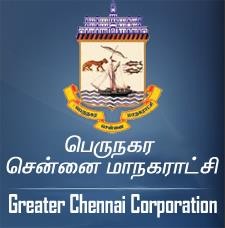 Request for Proposal (RfP)forDesign, Build, Finance, Operate and Transfer of Public Convenience Toiletsin locations under Zone 5, 6 and 9 (Marina only) of Chennai CityRFP Ref: S.P.D.C. No B1/00452/2022 Dated: 29-09-2022Part II – Volume 1 –Draft Concession AgreementTable of ContentsList of tables:Part IPreliminaryCONCESSION AGREEMENTTHIS AGREEMENT is entered into on this the xxxxx day of, 2022.BETWEENGreater Chennai Corporation, a Municipal Institution established on the 29th September 1688, represented by its ….(the Commissioner)… and having its principal offices at Ripon Building, Amma Maligai, Periyamet, Chennai, Tamil Nadu 600003 (hereinafter referred to as the "Authority" which expression shall, unless repugnant to the context or meaning thereof, include its administrators, successors and assigns) of One PartAND…………………………LIMITED,  a  company  incorporated  under  the  provisions  of  the Companies Act, 2013 with CIN and having its registered office at	(hereinafterreferred to as the "Concessionaire" which expression shall, unless repugnant to the context or meaning thereof, include its successors and permitted assigns and substitutes) of the Other Part.WHEREAS:The Authority had resolved to augment the existing public toilets in the City by constructing and/or renovating toilets and related facilities in 372 locations (the "Project") on design, build, finance, operate and transfer (the "DBFOT Annuity" or "Hybrid Annuity") basis, which shall be partly financed by the Concessionaire who shall recover its investment and costs through payments to be made by the Authority, in accordance with the terms and conditions set forth in this concession agreement to be entered into.The Authority had adopted a two-stage bidding process and accordingly invited proposals by its Request for Qualification dated*** (the "Request for Qualification" or "RFQ") for qualification and short listing of bidders for construction, operation and maintenance of the above referred Project on Hybrid Annuity basis.The Authority had prescribed the technical and commercial terms and conditions in the Request For Proposal ("RFP"), and invited bids comprising technical and financial bids from the bidders for undertaking the Project.After evaluation of the bids received, the Authority had technically qualified certain bidders including, interalia, the selected bidder/consortium comprising	and………. (collectively the "Consortium") with …………. as its lead member (the "Lead Member'')) and accepted the financial bid of the selected bidder/ Consortium and issued its Letter of Award No …….dated (hereinafter called the "LOA") to the selected bidder/ Consortium requiring, inter alia, the execution of this Concession Agreement within 45 (forty-five) days of the date of issue thereof.The selected bidder/ Consortium has since promoted and incorporated the Concessionaire as a limited liability company under the Companies Act 2013, and has requested the Authority to accept the Concessionaire as the entity which shall undertake and perform the obligations and exercise the rights of the selected bidder/ Consortium under the LOA, including the obligation to enter into this Concession Agreement pursuant to the LOA for undertaking the Project.By its letter dated	the Concessionaire has also joined in the said request of theselected bidder/ Consortium to the Authority to accept it as the entity which shall undertake and perform the obligations and exercise the rights of the selected bidder/ Consortium including the obligation to enter into this Concession Agreement pursuant to the LOA. The Concessionaire has further represented to the effect that it has been promoted by the selected bidder/ Consortium for the purposes hereof and has delivered to the Authority a legal opinion with respect to the authority of the Concessionaire to enter into this Concession Agreement and the enforceability of the provisions thereof.The Authority has agreed to the said request of the selected bidder/ Consortium and the Concessionaire, and has accordingly agreed to enter into this Concession Agreement with the Concessionaire for implementation of the Project on Hybrid Annuity basis, subject to and on the terms and conditions set forth hereinafter.NOW, THEREFORE, in consideration of the foregoing and the respective covenants and agreements set forth in this Concession Agreement, the receipt and sufficiency of which is hereby acknowledged, and intending to be legally bound hereby, the Parties agree as follows:ARTICLE 1 DEFINITIONS AND INTERPRETATIONDefinitionsThe words and expressions beginning with capital letters and defined in this Agreement (including those in Article 42) shall, unless the context otherwise requires, have the meaning ascribed thereto herein, and the words and expressions defined in the Schedules and used therein shall have the meaning ascribed thereto in the Schedules.InterpretationIn this Agreement, unless the context otherwise requires,references to any legislation or any provision thereof shall include amendment or re- enactment or consolidation of such legislation or any provision thereof so far as such amendment or re-enactment or consolidation applies or is capable of applying to any transaction entered into hereunder;references to laws of India or Indian law or regulation having the force of law shall include the laws, acts, ordinances, rules, regulations, bye laws or notifications which have the force of law in the territory of India and as from time to time may be amended, modified, supplemented, extended or re-enacted;references to a "person" and words denoting a natural person shall be construed as a reference to any individual, firm, company, corporation, society, trust, government, state or agency of a state or any association or partnership (whether or not having separate legal personality) of two or more of the above and shall include successors and assigns;the table of contents, headings or sub-headings in this Agreement are for convenience of reference only and shall not be used in, and shall not affect, the construction or interpretation of this Agreement;the words "include" and "including" are to be construed without limitation and shall be deemed to be followed by "without limitation" or "but not limited to" whether or not they are followed by such phrases;references to "construction" or "building" include, unless the context otherwise requires, investigation, design, engineering, procurement, delivery, transportation, installation, processing, fabrication, testing, commissioning and other activities incidental to the construction, and "construct" or "build" shall be construed accordingly;references to "development" include, unless the context otherwise requires, construction, renovation, refurbishing, augmentation, upgradation and other activities incidental thereto, and "develop" shall be construed accordingly;any reference to any period of time shall mean a reference to that according to Indian Standard Time;any reference to day shall mean a reference to a calendar day;Reference to a "business day" shall be construed as reference to a day (other than a Sunday) on which banks in the State are generally open for business;any reference to month shall mean a reference to a calendar month as per the Gregorian calendar;references to any date, period or Project Milestone shall mean and include such date, period or Project Milestone as-may be extended pursuant to this Agreement;any reference to any period commencing "from" a specified day or date and "till" or "until" a specified day or date shall include both such days or dates; provided that if the last day of any period computed under this Agreement is not a business day, then the period shall run until the end of the next business day;the words importing singular shall include plural and vice versa;References to any gender shall include the other and the neutral gender;"lakh" means a hundred thousand (100,000) and "crore" means ten million (10,000,000);"Indebtedness" shall be construed so as to include any obligation (whether incurred as principal or surety) for the payment or repayment of money, whether present or future, actual or contingent;references to the "winding-up", "dissolution", "insolvency", or "reorganisation" of a company or corporation shall be construed so as to include any equivalent or analogous proceedings under the law of the jurisdiction in which such company or corporation is incorporated or any jurisdiction in which such company or corporation carries on business including the seeking of liquidation, winding-up, reorganisation, dissolution, arrangement, protection or relief of debtors;save and except as otherwise provided in this Agreement, any reference, at any time, to any agreement, deed, instrument, license or document of any description shall be construed as reference to that agreement, deed, instrument, license or other document as amended, varied, supplemented, modified or suspended at the time of such reference; provided that this Sub-clause (s) shall not operate so as to increase liabilities or obligations of the Authority hereunder or pursuant hereto in any manner whatsoever;any agreement, consent, approval, authorization, notice, communication, information or report required under or pursuant to this Agreement from or by any Party or the Independent Engineer shall be valid and effective only if it is in writing under the hand of a duly authorized representative of such Party or the Independent Engineer, as the case may be, in this behalf and not otherwise;the Schedules and Recitals to this Agreement and the Request for Proposals ("RFP") forms an integral part of this Agreement and will be in full force and effect as though they were expressly set out in the body of this Agreement;references to Recitals, Articles, Clauses, Sub-clauses, Provisos or Schedules in this Agreement shall, except where the context otherwise requires, mean references to Recitals, Articles, Clauses, Sub-clauses, Provisos and Schedules of or to this Agreement; reference to an Annex shall, subject to anything to the contrary specified therein, be construed as a reference to an Annex to the Schedule in which such reference occurs; and reference to a Paragraph shall, subject to anything to the contrary specified therein, be construed as a reference to a Paragraph of the Schedule or Annex, as the case may be, in which such reference appears;the damages payable by either Party to the other of them, as set forth in this Agreement, whether on per diem basis or otherwise, are mutually agreed genuine pre-estimated loss and damage likely to be suffered and incurred by the Party entitled to receive the same and are not by way of penalty (the "Damages"); andTime shall be of the essence in the performance of the Parties' respective obligations. If any time period specified herein is extended, such extended time shall also be of the essence.Unless expressly provided otherwise in this Agreement, any Documentation required to be provided or furnished by the Concessionaire to the Authority and/ or the Independent Engineer shall be provided free of cost and in three copies, and if the Authority and/or the Independent Engineer is required to return any such Documentation with their comments and/or approval, they shall be entitled to retain two copies thereof.The rule of construction, if any, that a contract should be interpreted against the parties responsible for the drafting and preparation thereof, shall not apply.Any word or expression used in this Agreement shall, unless otherwise defined or construed in this Agreement, bear its ordinary English meaning and, for these purposes, the General Clauses Act 1897 shall not apply.Measurements and arithmetic conventionsAll measurements and calculations shall be in the metric system and calculations done to 5 (five) decimal places, with the sixth digit of 5 (five) or above being rounded up and below 5 (five) being rounded down.Priority of agreements, clauses, and schedulesThis Agreement, and all other agreements and documents forming part of or referred to in this agreement are to be taken as mutually explanatory and, unless otherwise expressly provided elsewhere in this Agreement, the priority of this Agreement and other documents and agreements forming part hereof or referred to herein shall, in the event of any conflict between them, be in the following order:this Agreement; andall other agreements and documents forming part hereof or referred to herein, i.e., the Agreement at (a) above shall prevail over the agreements and documents at (b) above.Subject to provisions of Clause 1.4.1, in case of ambiguities or discrepancies within this Agreement, the following shall apply:between two or more Clauses of this Agreement, the provisions of a specific Clause relevant to the issue under consideration shall prevail over those in other Clauses;between the Clauses of this Agreement and the Schedules, the Clauses shall prevail and between Schedules and Annexes, the Schedules shall prevail;between any two Schedules, the Schedule relevant to the issue shall prevail;between the written description on the Drawings and the Specifications and Standards, the latter shall prevail;between the dimension scaled from the Drawing and its specific written dimension, the latter shall prevail; andbetween any value written in numerals and that in words, the latter shall prevail.Part IIThe ConcessionARTICLE 2 SCOPE OF THE PROJECTScope of the ProjectThe scope of the Project (the "Scope of the Project") shall mean and include, during the Concession Period:construction of the Project on the Site(s) set forth in Schedule-A and as specified in Schedule-B together with provision of Project Facilities as specified in Schedule• C, and in conformity with the Specifications and Standards set forth in Schedule• D;operation and maintenance of-the Project in accordance with the provisions of this Agreement; andperformance and fulfilment of all other obligations of the Concessionaire in accordance with the provisions of this Agreement and matters incidental thereto or necessary for the performance of any or all of the obligations of the Concessionaire under this Agreement.ARTICLE 3 GRANT OF CONCESSIONThe ConcessionSubject to and in accordance with the provisions of this Agreement, Applicable laws and Applicable Permits, the Authority hereby grants to the Concessionaire the concession set forth herein including the exclusive right, license and authority to construct, operate and maintain the Project (the "Concession") during the Construction Period of 365 (Three Hundred Sixty Five) days and Operation Period of 8 (eight) years commencing from COD, and the Concessionaire hereby accepts the Concession and agrees to implement the Project subject to and in accordance with the terms and conditions set forth herein.Subject to and in accordance with the provisions of this Agreement, the Concession hereby granted shall oblige or entitle (as the case may be) the Concessionaire to:Right of Way, access and license to the Site for the purpose of and to the extent conferred by the provisions of this Agreement;finance and construct the Project;manage, operate and maintain the Project;perform and fulfil all of the Concessionaire's obligations under and in accordance with this Agreement;save as otherwise expressly provided in this Agreement, bear and pay all costs, expenses and charges in connection with or incidental to the performance of the obligations of the Concessionaire under this Agreement; andneither assign, transfer or sublet or create any lien or encumbrance on this Agreement, or the Concession hereby granted or on the whole or any part of the Project nor transfer, lease or part possession thereof, save and except as expressly permitted by this Agreement or the Substitution AgreementARTICLE 4 CONDITIONS PRECEDENTConditions PrecedentSave and except as expressly provided in Articles 4, 5, 6, 7, 8, 9, 10, 22, 28, 38 and 41, or unless the context otherwise requires, the respective rights and obligations of the Parties under this Agreement shall be subject to the satisfaction in full of the conditions precedent specified in this Clause 4.1 (the "Conditions Precedent").The Concessionaire may, upon providing the Performance Security to t h e Authority in accordance with Article 9, at any time after 60 (sixty) days from the date of this Agreement or on an earlier day acceptable to the Authority, by notice require the Authority to satisfy all of the Conditions Precedent set forth in this Clause 4.1.2 within a period of 120 (one hundred and twenty) days thereafter. The Conditions Precedent required to be satisfied by the Authority shall be deemed to have been fulfilled when the Authority shall have:procured for the Concessionaire the Right of Way to the Site in accordance with the provisions of Clauses 10.3.1 and 10.3.2;procured all Applicable Permits relating to environmental protection, and conservation in respect land forming part of the Right of Way under Clause10.3.1 and 10.3.2;DeletedThe Conditions Precedent required to be satisfied by the Concessionaire within a period of 180 (one hundred and eighty) days from the date of this Agreement shall be deemed to have been fulfilled when the Concessionaire shall have:provided Performance Security to the Authority along with the Additional Performance Security, if required in terms of Clause 9.1 and Clause 9.7 of this Agreement. For the avoidance of doubt, it is clarified and agreed that the Concessionaire is required to provide the Performance Security and the Additional Performance Security if required, within 10 (ten) days of signing of this Agreement;executed and procured execution of the Escrow Agreement;executed and procured execution of the Substitution Agreement;procured all the Applicable Permits specified in Part-I of Schedule-E unconditionally or if subject to conditions, then all such conditions required to be fulfilled by the date specified therein shall have been satisfied in full and such Applicable Permits are in full force and effect;executed the Financing Agreements and delivered to the Authority 3 (three) true copies thereof, duly attested by a Director of the Concessionaire;delivered to the Authority 3 (three) true copies of the Financial Package and the Financial Model, duly attested by a Director of the Concessionaire, along with 3 (three) soft copies of the Financial Model in MS Excel version or any substitute thereof, which is acceptable to the Senior Lenders; anddelivered to the Authority (from the Consortium Members, their respective) confirmation of the correctness of the representations and warranties set forth in Sub-clauses (k), (I) and (m) of Clause 7.1 of this Agreement.Each Party shall make all reasonable endeavours to satisfy the Conditions Precedent within the time stipulated and shall provide the other Party with such reasonable cooperation as may be required to assist that Party in satisfying the Conditions Precedent for which that Party is responsible. Subject only to payment of Damages, it is agreed between the Parties that the obligation to fulfill each parties' Conditions Precedent is an independent obligation of the respective Party.The Parties shall notify each other in writing at least once a month on the progress made in satisfying the Conditions Precedent. Each Party shall promptly inform the other Party when any Condition Precedent for which it is responsible has been satisfied.Damages for delay by the AuthorityIn the event that (i) the Authority does not procure fulfilment of any or all of the Conditions Precedent set forth in Clause 4.1.2 within the period specified in respect thereof, and (ii) the delay has not occurred as a result of breach of this Agreement by the Concessionaire or due to Force Majeure, the Authority shall pay to the Concessionaire Damages in an amount calculated at the rate of 0.2% (zero point two per cent) of the Performance Security for each day's delay until the fulfilment of such Conditions Precedent, subject to the maximum limit equal to 20% of the amount of Performance Security and upon reaching such limit, the Concessionaire may, in its sole discretion terminate the Agreement. The Damages payable hereunder shall be the sole remedy available to the Concessionaire for delay by the Authority.Provided further that in the event of delay by the Concessionaire in procuring fulfilment of the Conditions Precedent specified in Clause 4.1.3, no Damages shall be due or payable by the Authority under this Clause 4.2 until the date on which the Concessionaire shall have procured fulfilment of the Conditions Precedent specified in Clause 4.1.3.Damages for delay by the ConcessionaireIn the event that (i) the Concessionaire does not procure fulfilment of any or all of the Conditions Precedent set forth in Clause 4.1.3 within the period specified in respect thereof, and (ii) the delay has not occurred as a result of failure to fulfil the obligations under Clause 4.1.2 or other breach of this Agreement by the Authority, or due to Force Majeure, the Concessionaire shall pay to the Authority Damages in an amount calculated at the rate of 0.3% (zero point three per cent) of the Performance Security for each day’s delay until the fulfilment of such Conditions Precedent. Provided, however, that the Damages payable hereundershall be subject to the maximum limit equal to the 20% of the amount of Performance Security and upon reaching such limit, the Authority may, in its sole discretion and subject to the provisions of Clause 9.2, terminate the Agreement. Provided further that in the event of delay by the Authority in procuring fulfilment of the Conditions Precedent specified in Clause 4.1.2, no Damages shall be due or payable by the Concessionaire under this Clause 4.3 until the date on which the Authority shall have procured fulfilment of the Conditions Precedent specified in Clause 4.1.2.Commencement of Concession PeriodThe date on which Financial Close is achieved and all the Conditions Precedent specified in Clause 4.1 are satisfied shall be the Appointed Date which shall be the date of commencement of the Concession Period. For the avoidance of doubt, the Parties agree that the Concessionaire may, upon occurrence of the Appointed Date hereunder, by notice convey the particulars thereof to the Authority, and shall thereupon be entitled to commence construction on the Project.Deemed Termination upon delayWithout prejudice to the provisions of Clauses 4.2 and 4.3, and subject to the provisions of Clause 9.2, the Parties expressly agree that in the event the Appointed Date does not occur, for any reason whatsoever, before 180 (one hundred eighty) days from the date of this Agreement or the extended period provided in accordance with this Agreement, all rights, privileges, claims and entitlements of the Concessionaire under or arising out of this Agreement shall be deemed to have been waived by, and to have ceased with the concurrence of the Concessionaire, and the Concession Agreement shall be deemed to have been terminated by mutual agreement of the Parties. Provided, however, that in the event the non-occurrence of the Appointed Date is for reasons attributable to the Concessionaire, the Performance Security and the Additional Performance Security, if any, of the Concessionaire shall be encashed and appropriated by the Authority as Damages thereof.ARTICLE 5OBLIGATIONS OF THE CONCESSIONAIREObligations of the ConcessionaireSubject to and on the terms and conditions of this Agreement, the Concessionaire shall, at its own cost and expense, procure finance for and undertake the design, engineering, procurement, construction, operation and maintenance of the Project and observe, fulfil, comply with and perform all its obligations set out in this Agreement or arising hereunder.The Concessionaire shall comply with all Applicable Laws and Applicable Permits (including renewals as required) in the performance of its obligations under this Agreement.Save and except as otherwise provided in this Agreement or Applicable Laws, as the case may be, the Concessionaire shall, in discharge of all its obligations under this Agreement, conform with and adhere to Good Industry Practice at all times.The Concessionaire shall, at its own cost and expense, in addition to and not in derogation of its obligations elsewhere set out in this Agreement:make, or cause to be made, necessary applications to the relevant Government Instrumentalities with such particulars and details as may be required for obtaining Applicable Permits, other than those set forth in Clause 4.1.2, and obtain and keep in force and effect such Applicable Permits in conformity with Applicable Laws;procure, as required, the appropriate proprietary rights, licenses, agreements and permissions for materials, methods, processes, know-how and systems used or incorporated into the Project;perform and fulfil its obligations under the Financing Agreements;make reasonable efforts to maintain harmony and good industrial relations among the personnel employed by it or its Contractors in connection with the performance of its obligations under this Agreement;Deletedensure and procure that its Contractors comply with all Applicable Permits and Applicable Laws in the performance by them of any of the Concessionaire's obligations under this Agreement;always act in a manner consistent with the provisions of this Agreement and not cause or fail to do any act, deed or thing, whether intentionally or otherwise, which may in any manner be violative of any of the provisions of this Agreementsupport, cooperate with and facilitate the Authority in the implementation and operation of the Project in accordance with the provisions of this Agreement; andtransfer the Project to the Authority upon Termination of this Agreement, in accordance with the provisions of this Agreement.Obligations relating to Project AgreementsIt is expressly agreed that the Concessionaire shall, at all times, be responsible and liable for all its obligations under this Agreement notwithstanding anything contained in the Project Agreements or any other agreement, and no default under any Project Agreement or agreement shall excuse the Concessionaire from its obligations or liability hereunder.The Concessionaire shall submit to the Authority the drafts of all Project Agreements, or any amendments or replacements thereto, for intimation and record. Within 7 (seven) days of execution of any Project Agreement or amendment thereto, the Concessionaire shall submit to the Authority a true copy thereof, duly attested by a Director of the Concessionaire, for its record.The Concessionaire shall not make any addition, replacement or amendments to any of the Financing Agreements without the prior written consent of the Authority if such addition, replacement or amendment has, or may have, the effect of imposing or increasing any financial liability or obligation on the Authority, and in the event that any replacement or amendment is made without such consent, the Concessionaire shall not enforce such replacement or amendment nor permit enforcement thereof against the Authority. For the avoidance of doubt, the Authority acknowledges and agrees that it shall not unreasonably withhold its consent for restructuring or rescheduling of the debt of the Concessionaire and shall respond to the request for consent no later than 30 days from the receipt of such request from the Concessionaire.The Concessionaire shall procure that each of the Project Agreements contains provisions that entitle the Authority and/ or Lenders Representative to step into such agreement, in its sole discretion, in substitution of the Concessionaire in the event of Termination or Suspension (the "Covenant"). Further, it is clarified that in case both the Authority and Lenders' Representative decide to exercise their right to step-in, the Authority shall have the sole right to step into the Project Agreements. For the avoidance of doubt, it is expressly agreed that in the event the Authority does not exercise such rights of substitution within a period not exceeding 90 (ninety) days from the Transfer Date, the Project Agreements shall be deemed to cease to be in force and effect on the Transfer Date without any liability whatsoever on the Authority and the Covenant shall expressly provide for such eventuality. The Concessionaire expressly agrees to include the Covenant in all its Project Agreements and undertakes that it shall, in respect of each of the Project Agreements, procure and deliver to the Authority an acknowledgment and undertaking, in a form acceptable to the Authority, from the counter party(ies) of each of the Project Agreements, where under such counter party(ies) shall acknowledge and accept the Covenant and undertake to be bound by the same and not to seek any relief or remedy whatsoever from the Authority in the event of Termination or Suspension.Notwithstanding anything to the contrary contained in this Agreement, theConcessionaire agrees and acknowledges that selection or replacement of the EPC Contractor and an O&M Contractor and execution of the EPC Contract and O&M Contract shall be subject to the prior approval of the Authority from national security and public interest perspective, the decision of the Authority in this behalf being final, conclusive and binding on the Concessionaire, and undertakes that it shall not give effect to any such selection or contract without prior approval of the Authority. For the avoidance of doubt, it is expressly agreed that approval of the Authority hereunder shall be limited to national security and public interest perspective, and the Authority shall convey its decision thereon expeditiously and no later than 30 days from the date of receipt of the proposal along with the draft agreement by the Authority. It is also agreed that the Authority shall not be liable in any manner on account of grant or otherwise of such approval and that such approval or denial thereof shall not in any manner absolve the Concessionaire or its Contractors from any liability or obligation under this Agreement.Obligations relating to Change in OwnershipThe Concessionaire shall not undertake or permit any Change in Ownership, except with the prior written approval of the Authority.Notwithstanding anything to the contrary contained in this Agreement, the Concessionaire agrees and acknowledges that:all acquisitions of Equity by an acquirer, either by himself or with any person acting in concert, directly or indirectly, including by transfer of the direct or indirect legal or beneficial ownership or control of any Equity, in aggregate of 25% (twenty five per cent) or more of the total Equity of the Concessionaire; oracquisition of any control directly or indirectly of the Board of Directors of the Concessionaire by any person either by himself or together with any person or persons acting in concert with him, shall constitute a Change in Ownership requiring prior approval of the Authority from national security and public interest perspective, the decision of the Authority in this behalf being final, conclusive and binding on the Concessionaire, and undertakes that it shall not give effect to any such acquisition of Equity or control of the Board of Directors of the Concessionaire without such prior approval of the Authority. For the avoidance of doubt, it is expressly agreed that approval of the Authority hereunder shall be limited to national security and public interest perspective, and the Authority shall convey its decision thereon expeditiously. It is also agreed that the Authority shall not be liable in any manner on account of grant or otherwise of such approval and that such approval or denial thereof shall not in any manner absolve the Concessionaire from any liability or obligation under this Agreement.For the purposes of this Clause 5.3.2:the expression "acquirer'', "control" and "person acting in concert" shall have the meaning ascribed thereto in the Securities and Exchange Board of India (Substantial Acquisition of Shares and Takeover) Regulations, 2011or any statutory re• enactment thereof as in force as on the date of acquisition of Equity, or the control of the Board of Directors, as the case may be, of the Concessionaire;the indirect transfer or control of legal or beneficial ownership of Equity shall mean transfer of the direct or indirect beneficial ownership or control of any company or companies whether in India or abroad which results in the acquirer acquiring control over the shares or voting rights of shares of the Concessionaire; andpower to appoint, whether by contract or by virtue of control or acquisition of shares of any company holding directly or through one or more companies (whether situate in India or abroad) the Equity of the Concessionaire, not less than half of the directors on the Board of Directors of the Concessionaire or of any company, directly or indirectly whether situate in India or abroad, having ultimate control of 25% (twenty five per cent) or more of the Equity of the Concessionaire shall constitute acquisition of control, directly or indirectly, of the Board of Directors of the Concessionaire.Obligations relating to employment of foreign nationalsThe Concessionaire acknowledges, agrees and undertakes that employment of foreign   personnel   by   the   Concessionaire   and/or   its   contractors   and   their subcontractors shall be subject to grant of requisite regulatory permits and approvals   including   employment/residential  visas   and   work   permits,   if   any required, and the obligation to apply for and obtain the same shall and will always be of the Concessionaire and, notwithstanding anything to the contrary contained in this Agreement, refusal of or inability to obtain any such permits and approvals by the Concessionaire or any of its contractors or sub-contractors shall not constitute Force Majeure Event, and shall not in any manner excuse the Concessionaire from the performance and discharge of its obligations and liabilities under this Agreement.Obligations relating to employment of trained personnelThe Concessionaire shall ensure that the personnel engaged by it in the performance of its obligations under this Agreement are at all times properly trained for their respective functionFacilities for differently abled and elderly personsThe Concessionaire shall, in conformity with the guidelines issued from time to time by the Ministry of Social Justice and Empowerment, or a substitute thereof, procure a barrier free environment for the differently abled and for elderly persons using the Project.Branding of ProjectThe Project or any part thereof shall not be branded in any manner to advertise, display or reflect the name or identity of the Concessionaire or its shareholders. The Concessionaire undertakes that it shall not, in any manner, use the name or entity ofthe Project to advertise or display its own identity, brand equity or business interests, including those of its shareholders, save and except as may be necessary in the normal course of business. For the avoidance of doubt, it is agreed that the Concessionaire may display its own name at a spot where other public notices are displayed for the Users. It is further agreed that the Project shall be known, promoted, displayed and advertised by the name of Authority.Sole purpose of the ConcessionaireThe Concessionaire having been set up for the sole purpose of exercising the rights and observing and performing its obligations and liabilities under this Agreement, the Concessionaire shall not, except with the previous written consent of the Authority, be or become directly or indirectly engaged, concerned or interested in any business other than as envisaged herein.Advertising on the SiteThe Concessionaire shall have the right to undertake advertising on the Site(s) and the Project Facilities created thereupon and to collect charges from such vendors. The Concessionaire shall comply with all Applicable Laws in this respect.Commercial activities on SiteThe Concessionaire shall have no rights whatsoever for any kind of commercial development and/or exploitation in or on the Project Unit and the Project Site(s). The Concessionaire shall strictly comply with this directive and violation, of any measure whatsoever, shall be deemed as a Concessionaire’s breach of the terms of this Agreement.ARTICLE 6 OBLIGATIONS OF THE AUTHORITYObligations of the AuthorityThe Authority shall, at its own cost and expense undertake, comply with and perform all its obligations set out in this Agreement or arising hereunder.The Authority agrees to provide support to the Concessionaire and undertakes to observe, comply with and perform, subject to and in accordance with the provisions of this Agreement and Applicable Laws, the following:upon written request from the Concessionaire, and subject to the Concessionaire complying with Applicable Laws, provide reasonable support and assistance to the Concessionaire in procuring Applicable Permits and approvals required from any Government Instrumentality for implementation and operation of the Project;upon written request from the Concessionaire, provide reasonable assistance to the Concessionaire in obtaining access to all necessary infrastructure facilities and utilities, including water and electricity at rates and on terms no less favorable to the Concessionaire than those generally available to commercial customers receiving substantially equivalent services;procure that no barriers are erected or placed on or about the Project by any Government Instrumentality or persons claiming through or under it, except for reasons of Emergency, national security or law and order;DeletedSubject to and in accordance with Applicable Laws, grant to the Concessionaire the authority to regulate use of the Project;Assist the Concessionaire in procuring police assistance for regulation of Users, removal of trespassers and security on or at the Project;Not do or omit to do any act, deed or thing which may in any manner is violating of any of the provisions of this Agreement;support, cooperate with and facilitate the Concessionaire in the implementation and operation of the Project in accordance with the provisions of this Agreement; andupon written request from the Concessionaire and subject to the provisions of Clause 5.4, provide reasonable assistance to the Concessionaire and any expatriate personnel of the Concessionaire or its Contractors to obtain applicable visas and work permits for discharging their respective obligations under this Agreement and the Project Agreements.Deleted;DeletedDeletedObligations relating to refinancingUpon request made by the Concessionaire to this effect, the Authority shall, inconformity with any regulations or guidelines that may be notified by the Government or the Reserve Bank of India, as the case may be, permit and enable the Concessionaire to secure refinancing on such terms as may be agreed upon between the Concessionaire and the entity providing such refinancing; provided, however, that the refinancing hereunder shall always be subject to the prior consent of the Authority, which consent shall not be unreasonably withheld. The Authority shall endeavour to convey its decision on such request of the Concessionaire within 30 days of receipt of the proposal by the Authority.ARTICLE 7 REPRESENTATIONS AND WARRANTIESRepresentations and warranties of the ConcessionaireThe Concessionaire represents and warrants to the Authority that:It is duly organized and validly existing under the laws of India, and has full power and authority to execute and perform its obligations under this Agreement and to carry out the transactions contemplated hereby;it has taken all necessary corporate and other actions under Applicable laws to authorise the execution and delivery of this Agreement and to validly exercise its rights and perform its obligations under this Agreement;The selected bidder/ Consortium Members and its/their Associates have the financial standing and resources to fund the required Equity and to raise the debt necessary for undertaking and implementing the Project in accordance with this Agreement;this Agreement constitutes its legal, valid and binding obligation, enforceable against it in accordance with the terms hereof, and its obligations under this Agreement -will be legally valid, binding and enforceable obligations against it in accordance with the terms hereof;it is subject to the laws of India, and hereby expressly and irrevocably waives any immunity in any jurisdiction in respect of this Agreement or matters arising hereunder including any obligation, liability or responsibility hereunder;The information furnished in the Bid and as updated on or before the date of this Agreement is true and accurate in all respects as on the date of this Agreement;the execution, delivery and performance of this Agreement will not conflict with, result in the breach of, constitute a default under, or accelerate performance required by any of the terms of its Memorandum and Articles of Association (or those of any member of the Consortium) or any Applicable laws or any covenant, contract, agreement, arrangement, understanding, decree or order to which it is a party or by which it or any of its properties or assets is bound or affected;there are no actions, suits, proceedings, or investigations pending or, to its knowledge, threatened against it at law or in equity before any court or before any other judicial, quasi-judicial or other authority, the outcome of which may result in the breach of this Agreement or which individually or in the aggregate may result in any material impairment of its ability to perform any of its obligations under this Agreement;it has no knowledge of any violation or default with respect to any order, writ, injunction or decree of any court or Government Instrumentality which may result in any material adverse effect on its ability to perform its obligations under this Agreement and no fact or circumstance exists which may give rise to such proceedings that would adversely affect the performance of its obligations under this Agreement;it has complied with Applicable Laws in all material respects and has not been subject to any fines, penalties, injunctive relief or any other civil or criminal liabilities which in the aggregate have or may have a material adverse effect on its ability to perform its obligations under this Agreement;it shall at no time undertake or permit any Change in Ownership except in accordance with the provisions of Clause 5.3 and that the selected bidder/ Consortium Members, together with (its/ their) Associates, hold not less than 51% (fifty-one percent) of its issued and paid up Equity of the Concessionaire for the period of Concession; and that each Consortium Member whose technical and financial capacity was evaluated for the purposes of pre-qualification and short- listing in response to the Request for Proposals shall hold at least 26% (twenty six per cent) of Equity during the Construction Period and two years thereafter along with its AssociatesProvided further that any such request made under Clause 7.l (k) and/ or Article 42, at the option of the Authority, may be required to be accompanied by a suitable no objection letter from Senior Lenders;The selected bidder/ each Consortium Member is duly organized and validly existing under the laws of the jurisdiction of its incorporation or registration, as the case may be, and has requested the Authority to enter into this Agreement with itself/the Concessionaire pursuant to the Letter of Award, and has agreed to and unconditionally accepted the terms and conditions set forth in this Agreement;all its rights and interests in the Project shall pass to and vest in the Authority on the Transfer Date free and clear of all liens, claims and Encumbrances, without any further act or deed on its part or that of the Authority, and that none of the Project Assets shall be acquired by it Subject to any agreement under which a security interest or other lien or Encumbrance is retained by any person, save and except as expressly provided in this Agreement;no representation or warranty by it contained herein or in any other document furnished by it to the Authority or to any Government Instrumentality in relation to Applicable Permits contains or will contain any untrue or misleading statement of material fact or omits or will omit to state a material fact necessary to make such representation or warranty not misleading;no sums, in cash or kind, have been paid or will be paid, by it or on its behalf, to any person by way of fees, commission or otherwise for securing the Concession or entering into this Agreement or for influencing or attempting to influence any officer or employee of the Authority in connection therewith;all information provided by the selected bidder/ Consortium Members in response to the Request for Proposal or otherwise, is to the best of its knowledge and belief, true and accurate in all material respects; andAll undertakings and obligations of the Concessionaire arising from the Request for Proposal or otherwise shall be binding on the Concessionaire as if they form part of this Agreement.Representations and warranties of the AuthorityThe Authority represents and warrants to the Concessionaire that:it has full power and authority to execute, deliver and perform its obligations under this Agreement and to carry out the transactions contemplated herein and that it has taken all actions necessary to execute this Agreement, exercise its rights and perform its obligations, under this Agreement;It has taken all necessary actions under Applicable Laws to authorize the execution, delivery and performance of this Agreement;It has the financial standing and capacity to perform its obligations under this Agreement;This Agreement constitutes a legal, valid and binding obligation enforceable against it in accordance with the terms hereof;it has no knowledge of any violation or default with respect to any order, writ, injunction or any decree of any court or any legally binding order of any Government Instrumentality which may result in any material adverse effect on the Authority's ability to perform its obligations under this Agreement;It has complied with Applicable Laws in all material respects;It has the right, power and authority to manage and operate the Project; andIt shall procure good and valid right to the Site, and has power and authority to grant a license in respect thereto to the Concessionaire.DisclosureIn the event that any occurrence or circumstance comes to the attention of either Party that renders any of its aforesaid representations or warranties untrue or incorrect, such Party shall immediately notify the other Party of the same. Such notification shall not have the effect of remedying any breach of the representation or warranty that has been found to be untrue or incorrect nor shall it adversely affect or waive any right, remedy or obligation of either Party under this Agreement.ARTICLE 8 DISCLAIMER8.1	DisclaimerThe Concessionaire acknowledges that prior to the execution of this Agreement, the Concessionaire has, after a complete and careful examination, made an independent evaluation of the Request for Proposals, Scope of the Project, Specifications and Standards, Site, existing structures, local conditions, physical qualities of ground, and all information provided by the Authority or obtained, procured or gathered otherwise, and has determined to its satisfaction the accuracy or otherwise thereof and the nature and extent of difficulties, risks and hazards as are likely to arise or may be faced by it in the course of performance of its obligations hereunder. The Authority makes no representation whatsoever, express, implicit or otherwise, regarding the accuracy, adequacy, correctness, reliability and/or completeness of any assessment, assumptions, statement or information provided by it and the Concessionaire confirms that it shall have no claim whatsoever against the Authority in this regard.The Concessionaire acknowledges and hereby accepts the risk of inadequacy, mistake or error in or relating to any of the matters set forth in Clause 8.1.1 above and hereby acknowledges and agrees that the Authority shall not be liable for the same in any manner whatsoever to the Concessionaire, (the Consortium Members and their) Associates or any person claiming through or under any of them.The Parties agree that any mistake or error in or relating to any of the matters set forth in Clause 8.1.1above shall not vitiate this Agreement, or render it voidable.In the event that either Party becomes aware of any mistake or error relating to any of the matters set forth in Clause 8.1.1 above, that Party shall immediately notify the other Party, specifying the mistake or error; provided, however, that a failure on part of the Authority to give any notice pursuant to this Clause 8.1.4 shall not prejudice the disclaimer of the Authority contained in Clause 8.1.1 and shall not in any manner shift to the Authority any risks assumed by the Concessionaire pursuant to this Agreement.Except as otherwise provided in this Agreement, all risks relating to the Project shall be borne by the Concessionaire and the Authority shall not be liable in any manner for such risks or the consequences thereof.Part IllDevelopment and OperationsARTICLE 9 PERFORMANCE SECURITYPerformance SecurityThe Concessionaire shall, for the performance of its obligations hereunder, provide to the Authority no later than 10 (ten) days from the date of this Agreement, an irrevocable and unconditional guarantee from a Bank for a sum equivalent to Rs.***** crore (Rupees ***** crore)1 in the form set forth in Schedule-F (the "Performance Security"). Until such time the Performance Security is provided by the Concessionaire pursuant hereto and the same comes into effect, the Bid Security shall remain in force and effect, and upon such provision of the Performance Security pursuant hereto, the Authority shall release the Bid Security to the Concessionaire.Notwithstanding anything to the contrary contained in this Agreement, in the event Performance Security is not provided by the Concessionaire within a period of 10 (ten) days from the date of this Agreement, the Authority may encash the Bid Security and appropriate the proceeds thereof as Damages, and thereupon all rights, privileges, claims and entitlements of the Concessionaire under or arising out of this Agreement shall be deemed to have been waived by, and to have ceased with the concurrence of the Concessionaire, and this Agreement shall be deemed to have been terminated by mutual agreement of the Parties.Appropriation of Performance SecurityUpon occurrence of a Concessionaire Default or failure to meet any Condition Precedent, the Authority shall, without prejudice to its other rights and remedies hereunder or in law, be entitled to encash and appropriate from the Performance Security the amounts due to it for and in respect of such Concessionaire Default or for failure to meet any Condition Precedent. Upon such encashment and appropriation from the Performance Security, the Concessionaire shall, within 15 (fifteen) days thereof, replenish, in case of partial appropriation, to the original level of the Performance Security, and in case of appropriation of the entire Performance Security provide a fresh Performance Security, as the case may be, failing which the Authority shall be entitled to terminate this Agreement in accordance with Article 31.Provided that upon appropriation on account of Concessionaire's Default the Concessionaire shall replenish the Performance Security and upon such replenishment or furnishing of a fresh Performance Security, as the case may be, the Concessionaire shall be entitled to an additional Cure Period of 120 (one hundred and twenty) days for remedying the Concessionaire Default, save and except as provided in Clause 4.5 of this Agreement, and in the event of the Concessionaire not curing its default within such Cure Period, the Authority shall be entitled to encash and appropriate such Performance Security as Damages, and to terminate this Agreement in accordance with Article 31.1 Calculated @ 5%(five per cent) of the Bid Project Cost, and to include Goods and Services Tax as applicableRelease of Performance SecurityThe Performance Security shall remain in force and effect for a period of one year from the Appointed Date, but shall be released earlier upon the Concessionaire expending on Project construction an aggregate sum that is not less than 90% (ninety per cent) of the Bid Project Cost (adjusted for Goods and Service Tax); provided, however, that the Performance Security shall not be released and shall be kept alive by the Concessionaire if the Concessionaire is in breach of this Agreement. Upon request made by the Concessionaire for release of the Performance Security along with the particulars which establish satisfaction of the requirements specified in this Clause 9.3, the Authority shall release the Performance Security forthwith.DeletedDeletedReferences to Performance SecurityReferences to Performance Security occurring in this Agreement for and in respect of any period prior to the delivery of the Performance Security by the Concessionaire to the Authority, or in respect of any period subsequent to the expiry or release thereof, as the case may be, shall be construed solely for the purposes of calculating the amount of Damages payable by the Concessionaire.Additional Performance SecurityThe Concessionaire shall along with the Performance Security provide to the Authority an irrevocable and unconditional guarantee from a Bank for a sum equivalent to Rs. ***** crore (Rupees ***** crore)2 in the form set forth in Schedule-F (the "Additional Performance Security"), to be modified, mutatis mutandis, for this purpose as security to the Authority if the Bid Project Cost of the se lected Bidder/ Consortium is lower by more than 10% with respect to the Estimated Project Cost. The requirement of submitting the Additional Performance Security shall be a Condition Precedent. Failure to maintain the Additional Performance Security shall be treated as Concessionaire Default as per Clause 31.1.1.	Appropriation and Release of Additional Performance Security Notwithstanding anything contrary contained in this Agreement, if this Agreement is terminated, except for Authority Default or due to the Force Majeure, prior to achievement of the Ill (third) Project Milestone, the Authority shall have the right to encash the	Additional Performance Security in addition to the Performance Security. However, the Additional Performance Security shall be released upon achievement of Project Milestone - Ill as defined in Schedule G and shall be released immediately and no later than 30 (thirty) days from the certification of achievement of Project Milestone- Ill.2 Calculated as the difference in the Estimated Project Cost and the Bid Project CostARTICLE 10 RIGHT OF WAYThe SiteThe site of the Project shall comprise the real estate described in Schedule-A and in respect of which the Right of Way shall be provided and granted by the Authority to the Concessionaire as a licensee under and in accordance with this Agreement (the "Site"). For the avoidance of doubt, it is hereby acknowledged and agreed that references to the Site shall be construed as references to the real estate required for the Project as set forth in Schedule-A.License, Access and Right  of WayThe Authority hereby grants to the Concessionaire access to the Site for carrying out any surveys, investigations and soil tests that the Concessionaire may deem necessary during the Development Period, it being expressly agreed and understood that the Authority shall have no liability whatsoever in respect of survey, investigations and tests carried out or work undertaken by the Concessionaire on or about the Site pursuant hereto in the event of Termination or otherwise.In consideration of the Project, this Agreement and the covenants and warranties on the part of the Concessionaire herein contained, the Authority, in accordance with the terms and conditions set forth herein, hereby grants to the Concessionaire, commencing from the Appointed Date, leave and license rights in respect of all the land (along with any buildings, constructions or immovable assets, if any, thereon) comprising the Site which is described, delineated and shown in Schedule- A hereto (the "Licensed Premises"), on an "as is where is" basis, free of any Encumbrances, to develop, operate and maintain the said Licensed Premises, together with all and singular rights, liberties, privileges, easements and appurtenances whatsoever to the said Licensed Premises, hereditaments or premises or any part thereof belonging to or in any way appurtenant thereto or enjoyed therewith, for the duration of the Concession Period and, for the purposes permitted under this Agreement, and for no other purpose whatsoever.Deleted.It is expressly agreed that the license granted hereunder shall terminate automatically and forthwith, without the need for any action to be taken by the Authority to terminate the license, upon the Termination of this Agreement for any reason whatsoever. For the avoidance of doubt, the Parties expressly agree that notwithstanding any temporary or permanent structures erected on the Site by the Concessionaire or its sub-licensees, the license in respect of the Site shall automatically terminate, without any further act of the Parties, upon Termination of this Agreement.The Concessionaire hereby irrevocably appoints the Authority (acting directly orthrough a nominee) to be its true and lawful attorney, to execute and sign in the name of the Concessionaire a transfer or surrender of the license granted hereunder at any time after the Concession Period has expired or has been terminated earlier in terms hereof, a sufficient proof of which will be the declaration of any duly authorized officer of the Authority, and the Concessionaire consents to it being registered for this purpose.It is expressly agreed that trees on the Site are property of the Authority except that the Concessionaire shall be entitled to exercise usufructory rights thereon during the Concession Period.Procurement of the SiteDeleted.Without prejudice to the provisions of Clause 10.3.1, the Parties hereto agree that on or prior to the Appointed Date, the Authority shall have granted vacant access and Right of Way to the extent of 100% (hundred per cent) of the area thereof, and in the event Financial Close is delayed on account of delay in grant of such vacant access and Right of Way, the Authority shall be liable to payment of Damages solely under the provisions of Clause 4.2.On and after handing over the Site and until the Transfer Date, the Concessionaire shall maintain a round-the-clock vigil over the Site and shall ensure and procure that no encroachment thereon takes place, and in the event of any encroachment or occupation on any part thereof, the Concessionaire shall report such encroachment or occupation forthwith to the Authority and undertake its removal at its cost and expenses.Deleted.Deleted.DeletedDeletedSite to be free from EncumbrancesSubject to the provisions of Clause 10.3, the Site shall be made available by the Authority to the Concessionaire pursuant hereto free from all Encumbrances and occupations and without the Concessionaire being required to make any payment to the Authority on account of any costs, compensation, expenses and charges for the acquisition and use of such Site for the duration of the Concession Period, except insofar as otherwise expressly provided in this Agreement. It is further agreed that the Concessionaire accepts and undertakes to bear any and all risks arising out of the inadequacy or physical condition of the Site.Protection of Site from EncumbrancesDuring the Concession Period, the Concessionaire shall protect the Site from any and all occupations, encroachments or Encumbrances, and shall not place or create nor permit any Contractor or other person claiming through or under the Concessionaire to place or create any Encumbrance or security interest over all or any part of the Site or the Project Assets, or on any rights of the Concessionaire therein or under this Agreement, save and except as otherwise expressly set forth in this Agreement.DeletedAccess to the Authority and Independent EngineerThe license, right of way and right to the Site granted to the Concessionaire hereunder shall always be subject to the right of access of the Authority and the Independent Engineer and their employees and agents for inspection, viewing and exercise of their rights and performance of their obligations under this Agreement.DeletedDeletedARTICLE 11DeletedARTICLE 12 CONSTRUCTION OF THE PROJECTObligations prior to commencement of constructionIn addition to its obligations of maintaining the Project during the Development Period, prior to commencement of Construction Works, the Concessionaire shall:submit to the Authority and the Independent Engineer its detailed design, construction methodology, quality assurance procedures, and the procurement, engineering and construction time schedule for completion of the Project in accordance with the Project Completion Schedule as set forth in Schedule-G;Appoint its representative duly authorized to deal with the Authority in respect of all matters under or arising out of or relating to this Agreement; andundertake, do and perform all such acts, deeds and things as may be necessary or required before commencement of construction under and in accordance with this Agreement, Applicable Laws and Applicable Permits.Deleted.DrawingsIn respect of the Concessionaire's obligations relating to the Drawings of the Project as set forth in Schedule-H, the following shall apply:The Concessionaire shall prepare and submit, with reasonable promptness and in such sequence as is consistent with the Project Completion Schedule, 3 (three) copies each of all Drawings to the Independent Engineer for review.By submitting the Drawings for review to the Independent Engineer, the Concessionaire shall be deemed to have represented that it has determined and verified that the design and engineering, including the field construction criteria related thereto, are in conformity with the Scope of the Project, Specifications and Standards, Applicable Laws and Good Industry Practice.Within 15 (fifteen) days of the receipt of the Drawings, the Independent Engineer shall review the same and convey its observations to the Concessionaire with particular reference to their conformity or otherwise with the Scope of the Project and the Specifications and Standards. The Concessionaire shall not be obliged to await the observations of the Independent Engineer on the Drawings submitted pursuant hereto beyond the said 15 (fifteen} days period and may begin or continue Construction Works at its own discretion and risk.If the aforesaid observations of the Independent Engineer indicate that the Drawings are not in conformity with the Scope of the Project or the Specifications and Standards, such Drawings shall be revised by the Concessionaire and resubmitted to the Independent Engineer for review. The Independent Engineer shall give its observations, if any, within 7 (seven) days of receipt of the revised Drawings.No review and/or observation of the Independent Engineer and/or its failure to review and/or convey its observations on any Drawings shall relieve the Concessionaire of its obligations and liabilities under this Agreement in any manner nor shall the Independent Engineer or the Authority be liable for the same in any manner.Deleted.Within 90 (ninety) days of COD, the Concessionaire shall furnish to the Authority and the Independent Engineer a complete set of as-built Drawings, in 2 (two) hard copies and in its editable digital format or in such other medium or manner as may be acceptable to the Authority, reflecting the Project as actually designed, engineered and constructed forming part of Project Facilities.Construction of the ProjectOn or after the Appointed Date, the Concessionaire shall undertake construction of the Project as specified in Schedule-B and Schedule-C, and in conformity with the Specifications and Standards set forth in Schedule-D. The 365th (three hundred and sixty fifth) day from the Appointed Date shall be the scheduled date for completion of the Project (the "Scheduled Completion Date") and the Concessionaire agrees and undertakes that the Project shall be completed on or before the Scheduled Completion Date.The Concessionaire shall construct the Project in accordance with the Project Completion Schedule set forth in Schedule-G. In the event that the Concessionaire fails to achieve any Project Milestone within a period of 90 (ninety) days from the date set forth for such Project Milestone in Schedule-G, unless such failure has occurred due to Force Majeure or for reasons attributable to the Authority, it shall pay Damages to the Authority in a sum calculated at the rate of 0.1% (zero point one per cent) of the amount of Performance Security for delay of each day until such Project Milestone is achieved; provided that if any or all Project Milestones or the Scheduled Completion Date are extended in accordance with the provisions of this Agreement, the dates set forth in Schedule-G shall be deemed to be modified accordingly and the provisions of this Agreement shall apply as if Schedule-G has been amended as above; provided further that in the event COD is achieved on or before the Scheduled Completion Date, the Damages paid under this Clause 12.3.2 shall be refunded by the Authority to the Concessionaire, but without any interest thereon. For the avoidance of doubt, it is agreed that recovery of Damages under this Clause12.3.2 shall be without prejudice to the rights of the Authority under this Agreement, including the right of Termination thereof.In the event that the Project is not completed and COD does not occur within 90 (ninety) days from the Scheduled Completion Date, unless the delay is on account of reasons attributable to the Authority or due to Force Majeure, the Authority shall be entitled to terminate this Agreement.DeletedDeletedARTICLE 13 MONITORING OF CONSTRUCTIONMonthly progress reportsDuring the Construction Period, the Concessionaire shall, no later than 7 (seven) days after the close of each month, furnish to the Authority and the Independent Engineer a monthly report on physical and financial progress of the Construction Works and shall promptly give such other relevant information as may be required by the Independent Engineer.InspectionDuring the Construction Period, the Independent Engineer shall inspect the Project at least once a month and make a report of such inspection (the "Inspection Report") stating in reasonable detail the defects or deficiencies, if any, with particular reference to the Project Completion Schedule, Scope of the Project and Specifications and Standards. It shall send a copy of the Inspection Report to the Authority and the Concessionaire within 7 (seven) days of such inspection and upon receipt thereof, the Concessionaire shall rectify and remedy the defects or deficiencies, if any, stated in the Inspection Report. Such inspection or submission of Inspection Report by the Independent Engineer shall not relieve or absolve the Concessionaire of its obligations and liabilities hereunder in any manner whatsoever.TestsFor determining that the Construction Works conform to the Specifications and Standards, the Independent Engineer shall require the Concessionaire to carry out or cause to be carried out tests, at such time and frequency and in such manner as may be specified by the Independent Engineer from time to time, in accordance with Good Industry Practice for quality assurance. The size of sample for such tests shall, to the extent possible, not exceed 10% (ten per cent) of the quantity and/or number of tests required by Good Industry Practice for the construction works undertaken by the Authority through their contractors. The Concessionaire shall, with due diligence, carry out or cause to be carried out all the tests in accordance with the instructions of the Independent Engineer and furnish the results thereof to the Independent Engineer. One half of the costs incurred on such tests, and to the extent certified by the Independent Engineer as reasonable, shall be reimbursed by the Authority to the Concessionaire. Provided, however, that the Independent Engineer may, instead of carrying out the tests specified hereunder, at its option decide to witness, or participate in, any of the tests to be undertaken by the Concessionaire for its own quality assurance in accordance with Good Industry Practice, and in such an event, the Concessionaire shall cooperate with, and provide the necessary assistance to, the Independent Engineer for discharging its functions hereunder. For the avoidance of doubt, the costs to be incurred on any test which is undertaken for determining the rectification of any defect or deficiency in construction shall be borne solely by the Concessionaire.In the event that results of any tests conducted under this Clause 13.3 establish any defects or deficiencies in the Construction Works, the Concessionaire shall carry out remedial measures and furnish a report to the Independent Engineer in this behalf. The Independent Engineer shall require the Concessionaire to carry out or cause to be carried out tests to determine that such remedial measures have brought the Construction Works into compliance with the Specifications and Standards, and the procedure set forth in this Clause 13.3 shall be repeated until such Construction Works conform to the Specifications and Standards. For the avoidance of doubt, it is agreed that tests pursuant to this Clause 13.3 shall be undertaken in addition to and independent of the tests that shall be carried out by the Concessionaire for its own quality assurance in accordance with Good Industry Practice. It is also agreed that a copy of the results of such tests shall be sent by the Concessionaire to the Independent Engineer forthwith.Delays during constructionWithout prejudice to the provisions of Clause 12.3.2, if the Concessionaire does not achieve any of the Project Milestones or the Independent Engineer shall have reasonably determined that the rate of progress of Construction Works is such that the Project is not likely to be completed by the Scheduled Completion Date, it shall notify the Concessionaire to this effect, and the Concessionaire shall, within 15 (fifteen) days of such notice, by a communication inform the Independent Engineer in reasonable detail about the steps it proposes to take to expedite progress and the period within which it shall achieve COD.Suspension of unsafe Construction WorksUpon recommendation of the Independent Engineer to this effect, the Authority may by notice require the Concessionaire to suspend forthwith the whole or any part of the Construction Works if, in the reasonable opinion of the Authority, Such work threatens the safety of the Users and pedestrians. Provided, however, that in case of an emergency, the Authority may suo-moto issue the notice referred to hereinabove.The Concessionaire shall, pursuant to the notice under Clause 13.5.1, suspend the Construction Works or any part thereof for such time and in such manner as may be specified by the Authority and thereupon carry out remedial measures to secure the safety of suspended works and the Users. The Concessionaire may by notice require the Independent Engineer to inspect such remedial measures forthwith and make a report to the Authority recommending whether or not the suspension hereunder may be revoked. Upon receiving the recommendations of the Independent Engineer, the Authority shall either revoke such suspension or instruct the Concessionaire to carry out such other and further remedial measures as may be necessary in the reasonable opinion of the Authority, and the procedure set forth in this Clause 13.5 shall be repeated until the suspension hereunder is revoked.Subject to the provisions of Clause 28.7, all reasonable costs incurred for maintaining and protecting the Construction Works or part thereof during the period of suspension (the "Preservation Costs") shall be borne by the Concessionaire; provided that if the suspension has occurred as a result of any breach of this Agreement by the Authority, the Preservation Costs shall be borne by the Authority.If suspension of Construction Works is for reasons not attributable to the Concessionaire, the Independent Engineer shall determine any extension of the dates set forth in the Project Completion Schedule to which the Concessionaire is reasonably entitled, and shall notify the Authority accordingly whereupon the Authority shall extend such Project Completion Schedule dates in accordance with the recommendations of the Independent Engineer.DeletedMonitoring of advertising activitiesIt is hereby clarified that the provisions of this Article 13 shall, to the extent applicable, apply to advertising activities undertaken by the Concessionaire on the Site.ARTICLE 14 COMPLETION CERTIFICATETestsNo later than 30 (thirty) days prior to the likely completion of the Project, the Concessionaire shall notify the Independent Engineer of its intent to subject the Project to Tests. The date and time of each of the Tests shall be determined by the Independent Engineer in consultation with the Concessionaire, and notified to the Authority who may designate its representative to witness the Tests. The Concessionaire shall provide such assistance as the Independent Engineer may reasonably require for conducting the Tests. In the event of the Concessionaire and the Independent Engineer failing to mutually agree on the dates for conducting the Tests, the Concessionaire shall fix the dates by not less than10 (ten) days' notice to the Independent Engineer, and in the event the Independent Engineer delays the Tests hereunder, the Authority shall impose exemplary penalties on the Independent Engineer and shall ensure that Tests are completed in time either by the Independent Engineer or any substitute thereof.All Tests shall be conducted in accordance with Schedule-I at the cost and expense of the Concessionaire. The Independent Engineer shall observe, monitor and review the results of the Tests to determine compliance of the Project with Specifications and Standards and if it is reasonably anticipated or determined by the Independent Engineer during the course of any Test that the performance of the Project or any part thereof does not meet the Specifications and Standards, it shall have the right to suspend or delay such Test and require the Concessionaire to remedy and rectify the defects or deficiencies. Upon completion of each Test, the Independent Engineer shall provide to the Concessionaire and the Authority copies of all Test data including detailed Test results. For the avoidance of doubt, it is expressly agreed that the Independent Engineer may require the Concessionaire to carry out or cause to be carried out additional Tests, in accordance with Good Industry Practice, for determining the compliance of the Project with Specifications and Standards.Completion CertificateUpon completion of Construction Works and the Independent Engineer determining the Tests to be successful, it shall forthwith issue to the Concessionaire and the Authority a certificate substantially in the form set forth in Schedule-J (the "Completion Certificate").Upon the Concessionaire achieving Phased Completion for a particular phase/portion of the Project and the Independent Engineer determining the Tests behind these completed portions to be successful, it shall forthwith issue to the Concessionaire and the Authority a certificate substantially in the form set forth in Schedule-J (the “Phased Completion Certificate”).DeletedDeletedWithholding of Phased Completion Certificate or Completion CertificateIf the Independent Engineer determines that a particular phase/portion of the Project or the Project does not conform to the provisions of this Agreement and cannot be safely and reliably placed in commercial operation, it shall forthwith make a report in this behalf and send copies thereof to the Authority and the Concessionaire. Upon receipt of such a report from the Independent Engineer and after conducting its own inspection, if the Authority is of the opinion that a particular phase/portion of the Project or the Project, as the case may be, is not fit and safe for commercial service, it shall, within 7 (seven) days of receiving the aforesaid report, notify the Concessionaire of the defects and deficiencies in the Project and direct the Independent Engineer to withhold issuance of the Phased Completion Certificate (s) or the Completion Certificate, as the case may be. Upon receipt of such notice, the Concessionaire shall remedy and rectify such defects or deficiencies and thereupon Tests shall be undertaken in accordance with this Article 14. Such procedure shall be repeated as necessary until the defects or deficiencies are rectified.Deleted.Rescheduling of TestsIf the Independent Engineer certifies to the Authority and the Concessionaire that it is unable to issue the Completion Certificate or Phased Completion Certificate(s), as the case may be, because of events or circumstances on account of which the Tests could not be held or had to be suspended, the Concessionaire shall be entitled to re-schedule the Tests and hold the same as soon as reasonably practicable.ARTICLE 15ENTRY INTO COMMERCIAL SERVICECommercial Operation Date (COD)The Project shall be deemed to be complete only when the Completion Certificate is issued under the provisions of Article 14, and accordingly the commercial operation date of the Project shall be the date on which such Completion Certificate is issued (the "COD"). For avoidance of doubt, the Project shall not be deemed to be complete when the Phased Completion Certificate(s) are issued to the Concessionaire. The Project shall enter into commercial service on COD whereupon the Concessionaire shall be entitled to demand and collect Annuity Payments in accordance with the provisions of this Agreement.It is hereby clarified that the Concessionaire shall be eligible for O&M payments for the O&M of the particular phase/portion of the Project which has achieved Phased Completion only after the COD and not before achieving COD for the Project.Such O&M payment shall be calculated on a pro-rata basis for each of the Project Unit that has achieved Phased Completion, calculated from the relevant date of Phased Completion and till the Scheduled Completion Date, and worked out as a function of the First Year O&M Payment, the estimated O&M Payment as applicable for the construction period and the aggregate number of Units for which such O&M payment is payable.For avoidance of doubt, assume that 50 Units achieve Phased Completion on the 120th day from the Appointed Date and the First Year O&M Payment is Rs. 25 Crore for 372 Units under consideration. Let the Price Index Multiple calculated between the two reference periods viz., the 120th day from the Appointed Date and the Scheduled Completion Date be 1.20 (one point two zero). The O&M Payment as applicable for the construction period is then calculated as Rs. (25/1.20) Crore = Rs. 20.83 Crore. The Concessionaire would, therefore, be eligible to receive 20.83x(50/372)x((365-120)/365) = Rs. 1.88 Crore for these50 Units for the period from Phased Completion date and till Scheduled Completion Date and payable upon achieving COD of the Project (number of days in the year assumed as 365).For avoidance of doubt if the Agreement is terminated as per terms of the Agreement before COD, the Authority is not obligated to pay such accrued amounts to the Concessionaire.Damages for delaySubject to the provisions of Clause 12.3, if COD does not occur prior to the 31st (thirty first) day after the Scheduled Completion Date, unless the delay is on account of reasons attributable to the Authority or due to Force Majeure, theConcessionaire shall pay Damages to the Authority in a sum calculated at the rate of 0.2% (zero point two per cent) of the amount of Performance Security for delay of each day until COD is achieved. Upon failure of the Concessionaire to pay the said Damages, the same shall be paid along with interest at the prevailing SBI MCLR plus 2.25% (two point two five per cent) and shall be deducted from the 1st (first) Annuity Payment. In case the Damages and the interest thereof are more than the 1st Annuity payment, then the balance Damages along with interest thereof shall be recovered from any further amount due and payable to the Concessionaire excluding O&M Payments but including interest to be paid on reducing balance of the Completion Cost remaining to be paid along with the1st Annuity or from further Annuity payments.ARTICLE 16 CHANGE OF SCOPEChange of ScopeThe Authority may, notwithstanding anything to the contrary contained in this Agreement, require the provision of additional seats/service counters (i) by way of providing  additional  toilets/  standalone  urinals/  standalone  bathrooms/  modular toilets  and/or  (ii)  by  way  of  expanding  coverage  to  pre-constructed  toilets/ standalone urinals/ standalone bathrooms/ modular toilets, if any but not already included in the Scope of the Project as contemplated by this Agreement (the "Change of Scope").. Any such Change of Scope shall be made in accordance with the provisions of this Article 16 and the costs thereof shall be expended by the Concessionaire and reimbursed to it by the Authority in accordance with Clause 16.3.If the Concessionaire determines at any time that a Change of Scope is necessary for providing safer and improved services to the Users, it shall by notice in writing require the Authority to consider such Change of Scope. The Authority shall, within 15 (fifteen) days of receipt of such notice, either accept such Change of Scope with modifications, if any, and initiate proceedings therefor in accordance with this Article 16 or inform the Concessionaire in writing of its reasons for not accepting such Change of Scope, which decision of the Authority shall be final and binding.Any works or services which are provided under and in accordance with this Article 16 shall form part of the Project and the provisions of this Agreement shall apply mutatis mutandis to such works or services.Procedure for Change of ScopeIn the event of the Authority determining that a Change of Scope is necessary, it shall issue to the Concessionaire a notice specifying in reasonable detail the works and services contemplated thereunder (the "Change of Scope Notice").Upon receipt of a Change of Scope Notice, the Concessionaire shall, with due diligence, provide to the Authority such information as is necessary, together with preliminary Documentation in support of:the impact, if any, which the Change of Scope is likely to have on the Project Completion Schedule if the works or services are required to be carried out during the Construction Period; andthe options for implementing the proposed Change of Scope and the effect, if any, each such option would have on the costs and time thereof, including a detailed breakdown by work classifications specifying the material and labour costs calculated in accordance with the schedule of rates applicable to the works assigned by the Authority to its contractors, along with the proposed premium/discount on such rates; provided that the cost incurred by the Concessionaire in providing such information shall bereimbursed by the Authority to the extent such cost is certified by the Independent Engineer as reasonable.Upon receipt of information set forth in Clause 16.2.2, if the Authority decides to proceed with the Change of Scope, it shall convey its preferred option to the Concessionaire, and the Parties shall, with assistance of the Independent Engineer, thereupon make good faith efforts to agree upon the time and costs for implementation thereof. Upon reaching an agreement, the Authority shall issue an order (the "Change of Scope Order") requiring the Concessionaire to proceed with the performance thereof. In the event that the Parties are unable to agree, the Authority may, by issuing a Change of Scope Order, require the Concessionaire to proceed with the performance thereof pending resolution of the Dispute, or carry out the works in accordance with Clause 16.5.The provisions of this Agreement, insofar as they relate to Construction Works and Tests, shall apply mutatis mutandis to the works undertaken by the Concessionaire under this Article 16.Payment for Change of ScopeWithin 7 (seven) days of issuing a Change of Scope Order, the Authority shall make an advance payment to the Concessionaire in a sum equal to 20% (twenty per cent) of the cost of Change of Scope as agreed hereunder, and in the event of a Dispute, 20% (twenty per cent) of the cost assessed by the Independent Engineer. The Concessionaire shall, after commencement of work, present to the Authority bills for payment in respect of the works in progress or completed works, as the case may be, supported by such Documentation as is reasonably sufficient for the Authority to determine the accuracy thereof. Within 30 (thirty) days of receipt of such bills, the Authority shall disburse to the Concessionaire such amounts as are certified by the Independent Engineer as reasonable and approved by the Assistant Engineer, Assistant Executive Engineer and Executive Engineer of the respective ward/zone of the Authority and after making a proportionate deduction for the advance payment made hereunder, and in the event of any Dispute, final adjustments thereto shall be made under and in accordance with the Dispute Resolution Procedure.Restrictions on certain worksNotwithstanding anything to the contrary contained in this Article 16, but subject to the provisions of Clause 16.4.2, the Authority shall not require the Concessionaire to undertake any works or services if such works or services are likely to delay completion of the Project by the Scheduled Completion Date; provided that in the event that the Authority considers such works or services to be essential, it may issue a Change of Scope Order, subject to the condition that the works forming part of or affected by such Change of Scope Order shall not be reckoned for purposes of determining completion of the Project and issuing the Completion Certificate.Notwithstanding anything to the contrary contained in this Article 16, the Concessionaire shall be entitled to nullify any Change of Scope Order if it causes the cumulative costs relating to all the Change of Scope Orders to exceed 25% (twenty five per cent) of the aggregate of the Total Project Cost and the summation of the O&M Payments for the term of the Concession.Power of the Authority to undertake worksNotwithstanding anything to the contrary contained in Clauses 16.1.1 and 16.3, the Authority may, after giving notice to the Concessionaire and considering its reply thereto, award any works or services, contemplated under Clause 16.1.1, to any person on the basis of open competitive bidding; provided that the Concessionaire shall have the option of matching the first ranked bid in terms of the selection criteria, subject to payment of 2% (two per cent) of the bid amount to the Authority, and thereupon securing the award of such works or services. For the avoidance of doubt, it is agreed that the Concessionaire shall be entitled to exercise such option only if it has participated in the bidding process and its bid does not exceed the first ranked bid by more than 10% (ten per cent) thereof. It is also agreed that the Concessionaire shall provide access, assistance and cooperation to the person who undertakes the works or services hereunder3.The works undertaken in accordance with this Clause 16.5 shall conform to the Specifications and Standards and shall be carried out in a manner that minimizes disruption in operation of the Project. The provisions of this Agreement, insofar as they relate to Construction Works and Tests, shall apply mutatis mutandis to the works carried out under this Clause 16.5. It is hereby clarified that the Concessionaire shall be bound and obliged to undertake operation and maintenance of facilities covered under the provisions of this Article, whether constructed by the Concessionaire or undertaken by the Authority, and such facilities shall be deemed to be a part of Project Facilities. The Concessionaire shall be paid the O&M payment for such works on a pro-rata basis derived as a function of the number of seats/service counters constructed, the O&M Payment applicable for the relevant period when these seats/service counters   came into operations and the aggregate number of seats/ service counters for which the O&M payment was applicable for that relevant period.For avoidance of doubt, if 500 additional seats/service counters were constructed under provisions of this Article, and came into operations for the full period of operational year 2 and if the relevant per annum O&M Payment for the 2nd operational year is Rs.40 Crore for 3270 seats/service counters under consideration, then the pro-rata per annum O&M payment applicable for these 500 additional seats/service counters shall be (500)x(40/3270) = Rs. 6.12 Crore for the full year.Reduction in Scope of the ProjectIf the Concessionaire shall have failed to complete any Construction Works on account3 The Authority shall transfer 75% (seventy five per cent) of the amount so received to the first ranked bidder whose bid shall have been matched by the Concessionaireof Force Majeure or for reasons attributable to the Authority, the Authority shall follow the following process for calculation of total cost of reduced Scope:On direction by the Authority, the Independent Engineer to assess the civil cost of the reduced Scope, as per the schedule of rates applicable on the Bid Due Date.The civil cost of the reduced Scope shall be multiplied by the [……]4 to arrive at the estimated cost of reduced Scope.Ill. The estimated cost of reduced Scope shall then be multiplied by the ratio of Bid Project Cost to Estimated Project Cost to arrive at the Total Cost of Reduced Scope.On or before a Payment Milestone immediately succeeding the date of finalization of such Reduction in Scope, the Bid Project Cost shall be reduced by the Total Cost of Reduced Scope and all payments made or to be made to the Concessionaire shall be suitably adjusted and recoveries, if any, shall be made from the payment to be released on that Payment Milestone immediately succeeding the date of finalization of Reduction in Scope.For the avoidance of doubt, it is agreed that upon the Reduction of Scope and revision of Bid Project Cost, all references to Bid Project Cost would mean the revised Bid Project Cost and all the payments would be calculated as per the revised Bid Project Cost.For determining the obligations of the Concessionaire under this Clause 16.6, the provisions of Clauses 16.1, 16.2 and 16.4 shall apply mutatis mutandis, and upon issue of Change of Scope Order by the Authority hereunder, the Concessionaire shall pay forthwith the sum specified therein.Effect of Change in Scope on the O&M CostsPursuant to the provisions if this Article 16, if the Change in Scope leads to a reduction or increase in the scope of the Project, the O&M Payments as provided in Clause23.7 shall be reduced or increased in proportion to the reduction or increase in scope of the Project.4 This percentage shall be the calculated as (Estimated Project Cost divided by civil construction cost estimated by Authority)ARTICLE 17 OPERATION AND MAINTENANCEO&M obligations of the ConcessionaireDuring the Operation Period, the Concessionaire shall operate and maintain the Project in accordance with this Agreement either by itself, or through the O&M Contractor and if required, modify, repair or otherwise make improvements to the Project to comply with the provisions of this Agreement, Applicable Laws and Applicable Permits, and conform to Specifications and Standards and Good Industry Practice. The obligations of the Concessionaire hereunder shall include:Procuring and ensuring safe, smooth and uninterrupted use of the Project, including prevention of loss or damage thereto, during normal operating conditions;Deleted;Carrying out periodic preventive maintenance of the Project;undertaking routine maintenance including prompt repairs of potholes, cracks, joints, drains, structures, lighting, signage and other devices;Undertaking major maintenance such as, repairs to structures, and repairs and refurbishment of system and equipment;Preventing, with the assistance of concerned law enforcement agencies, any unauthorized use of the Project;Preventing, with the assistance of the concerned law enforcement agencies, any encroachments on, or unauthorized entry to the Project;Protection of the environment and provision of equipment and materials thereof;Deleted;DeletedMaintaining a public relations unit to interface with and attend to suggestions from the Users,; andComplying with Safety Requirements in accordance with Article 18.The Concessionaire shall remove promptly from the Project all surplus construction machinery and materials, waste materials (including hazardous materials and waste water), rubbish and other debris (including, without limitation, accident debris) and keep the Project in a clean, tidy and orderly condition, and in conformity with Applicable Laws, Applicable Permits and Good Industry Practice. For the avoidance of doubt, it is agreed that the debris and material excavated shall be carried  to   and  deposited  at  Kodingaiyur  dumping  ground  and/or  at Perungudi Dumping ground, Chennai.Deleted.Maintenance RequirementsThe Concessionaire shall procure that at all times during the Operation Period, the Project conforms to the maintenance requirements set forth in Schedule-K (the "Maintenance Requirements").Maintenance ManualNo later than 180 (one hundred eighty) days from the Appointed Date, the Concessionaire shall, in consultation with the Independent Engineer, evolve an operations, repair and maintenance manual (the "Maintenance Manual") for the operations, regular and preventive maintenance of the Project in conformity with the Specifications and Standards, Maintenance Requirements, Safety Requirements and Good Industry Practice, and shall provide 5 (five) copies thereof to the Authority and 2 (two) copies to the Independent Engineer. The Maintenance Manual shall be revised and updated once every 3 (three) years and the provisions of this Clause shall apply, mutatis mutandis, to such revision.Without prejudice to the provision of Clause 17.3.1, the Maintenance Manual shall, in particular, include provisions for operations and maintenance of Project Assets and shall provide detailed operations plan, manpower staffing and deployment plan, plan for life cycle maintenance, routine maintenance and reactive maintenance which may be reasonably necessary for operations, maintenance and repair of the Project Assets, including replacement thereof, such that their overall condition conforms to Good Industry Practice.Maintenance ProgramOn or before COD and no later than 45 (forty five) days prior to the beginning of each Accounting Year during the Operation Period, as the case may be, the Concessionaire shall provide to the Authority and the Independent Engineer, its proposed annual program of preventive, urgent and other scheduled maintenance (the "Maintenance Program") to comply with the Maintenance Requirements, Maintenance Manual and Safety Requirements. Such Maintenance Program shall include:preventive maintenance schedule;arrangements and procedures for carrying out urgent repairs;Criteria to be adopted for deciding maintenance needs;Intervals and procedures for carrying out inspection of all elements of the Project;Intervals at which the Concessionaire shall carry out periodic maintenance;Arrangements and procedures for carrying out safety related measures; andIntervals for major maintenance works and the scope thereof.Within 15 (fifteen) days of receipt of the Maintenance Program, the Independent Engineer shall review the same and convey its comments to the Concessionaire with particular reference to its conformity with the Maintenance Requirements, Maintenance Manual and Safety Requirements.The Concessionaire may modify the Maintenance Program as may be reasonable in the circumstances, and the procedure specified in Clauses 17.4.1 and 17.4.2 shallapply mutatis mutandis to such modifications.DeletedDe-commissioning due to EmergencyIf, in the reasonable opinion of the Concessionaire, there exists an Emergency which warrants de-commissioning and closure of the whole or any part of the Project, the Concessionaire shall be entitled to de-commission and close the whole or any part of the Project for so long as such Emergency and the consequences thereof warrant; provided that such de-commissioning and particulars thereof shall be notified by the Concessionaire to the Authority without any delay, and the Concessionaire shall diligently carry out and abide by any reasonable directions that the Authority may give for dealing with such Emergency.The Concessionaire shall re-commission the Project or the affected part thereof as quickly as practicable after the circumstances leading to its de-commissioning and closure have ceased to exist or have so abated as to enable the Concessionaire to re- commission the Project and shall notify the Authority of the same without any delay.Any decommissioning or closure of any part of the Project and the re- commissioning thereof shall, as soon as practicable, be brought to the notice of affected persons by means of public announcements/notice.Project closureSave and except as provided in Clause 17.6, the Concessionaire shall not close any part of the Project for undertaking maintenance or repair works not forming part of the Maintenance Program, except with the prior written approval of the Independent Engineer. Such approval shall be sought by the Concessionaire through a written request to be made to the Independent Engineer, and a copy thereof furnished to the Authority, at least 7 (seven) days before the proposed closure and shall be accompanied by particulars thereof. Within 3 (three) days of receiving such request, the Independent Engineer shall grant permission with such modifications as it may deem reasonable and necessary in conformity with the Maintenance Manual and Maintenance Program and a copy of such permission shall be sent to the Authority.The provisions of Clause 17.7.1 shall not apply to de-commissioning under Clause17.6.1 or to any closure for a period not exceeding 2 (two) hours in a day at any time of the day and 6 (six) hours in a day at a time specified by the Independent Engineer as off-peak hours when usage of the Project is comparatively lower.Upon receiving the permission pursuant to Clause 17.7.1, the Concessionaire shall be entitled to close the designated part of the Project for the period specified therein, and in the event of any delay in re-opening such part, the Concessionaire shall pay Damages to the Authority calculated at the rate of 0.5% (zero point Five per cent) of the Performance Security, for each day of delay until that part of the Project has been re- opened for use.Damages for breach of maintenance obligationsIn the event that the Concessionaire fails to repair or rectify any defect or deficiency set forth in the Maintenance Requirements within the period specified therein, it shall be deemed to be in breach of this Agreement and the Authority shall be entitled to recover Damages as specified in Schedule – K. Recovery of such Damages shall be without prejudice to the rights of the Authority under this Agreement, including the right of Termination thereof.The Damages set forth in Clause 17.8.1 may be assessed and specified forthwith by the Independent Engineer; provided that the Authority may, in its discretion, demand a smaller sum as Damages, if in its opinion, the breach has been cured promptly and the Concessionaire is otherwise in compliance with its obligations hereunder. The Concessionaire shall pay such Damages forthwith and in the event that it contests such Damages, the Dispute Resolution Procedure shall apply.Authority's right to take remedial measuresIn the event the Concessionaire does not maintain and/or repair the Project or any part thereof in conformity with the Maintenance Requirements, the Maintenance Manual or the Maintenance Program, as the case may be, and fails to commence remedial works within 15 (fifteen) days of receipt of the O&M Inspection Report or a notice in this behalf from the Authority or the Independent Engineer, as the case may be, the Authority shall, without prejudice to its rights under this Agreement including Termination thereof, be entitled to undertake such remedial measures at the risk and cost of the Concessionaire, and to recover its cost from the Concessionaire. In addition to recovery of the aforesaid cost, a sum equal to 20% (twenty per cent) of such cost shall be paid by the Concessionaire to the Authority as Damages. For the avoidance of doubt, the right of the Authority under this Clause 17.9.1 shall be without prejudice to its rights and remedies provided under Clause 17.8.The Authority shall have the right, and the Concessionaire hereby expressly grants to the Authority the right, to recover the costs and Damages specified in Clause 17.9.1 directly from the Escrow Account as if such costs and Damages were O&M Expenses, and for that purpose, the Concessionaire hereby agrees to give irrevocable instructions to the Escrow Bank to make payment from the Escrow Account in accordance with the instructions of the Authority under this Clause 17.9.2 and debit the same to O&M Expenses.Overriding powers of the AuthorityIf in the reasonable opinion of the Authority, the Concessionaire is in material breach of its obligations under this Agreement and, in particular, the Maintenance Requirements, and such breach is causing or likely to cause material hardship or danger to the Users, the Authority may, without prejudice to any of its rights under this Agreement including Termination thereof, by notice require the Concessionaire to take reasonable measures immediately for rectifying or removing such hardship or danger, as the case may be.In the event that the Concessionaire, upon notice under Clause 17.10.1, fails to rectify or remove any hardship or danger within a reasonable period, the Authority may exercise overriding powers under this Clause 17.10.2 and take over the performance of any or all the obligations of the Concessionaire to the extent deemed necessary by it for rectifying or removing such hardship or danger; provided that the exercise of such overriding powers by the Authority shall be of no greater scope and of no longer duration than is reasonably required hereunder; provided further that any costs and expenses incurred by the Authority in discharge of its obligations hereunder shall be deemed to be O&M Expenses, and the Authority shall be entitled to recover them from the Concessionaire in accordance with the provisions of Clause 17.9 along with the Damages specified therein.In the event of a national emergency, civil commotion or any other act specified in Clause 28.3, the Authority may take over the performance of any or all the obligations of the Concessionaire to the extent deemed necessary by it, and exercise such control over the Project or give such directions to the Concessionaire as may be deemed necessary; provided that the exercise of such overriding powers by the Authority shall be of no greater scope and of no longer duration than is reasonably required in the circumstances which caused the exercise of such overriding power by the Authority. For the avoidance of doubt, it is agreed that the consequences of such action shall be dealt in accordance with the provisions of Article 28. It is also agreed that the Concessionaire shall comply with such instructions as the Authority may issue in pursuance of the provisions of this Clause 17.10, and shall provide assistance and cooperation to the Authority, on a best effort basis, for performance of its obligations hereunder.Restoration of loss or damage to the ProjectSave and except as otherwise expressly provided in this Agreement, in the event that the Project or any part thereof suffers any loss or damage during the Concession Period from any cause whatsoever, the Concessionaire shall, at its cost and expense, rectify and remedy such loss or damage forthwith so that the Project conforms to the provisions of this Agreement.Modifications to the ProjectThe Concessionaire shall not carry out any material modifications to the Project, save and except where such modifications are necessary for the Project to operate in conformity with the Specifications and Standards, Maintenance Requirements, Good Industry Practice and Applicable Laws; provided that the Concessionaire shall notify the Independent Engineer of the proposed modifications along with particulars thereof at least 15 (fifteen) days before commencing work on such modifications and shall reasonably consider any suggestions that the Independent Engineer may make within 15 (fifteen) days of receiving the Concessionaire's proposal. For the avoidance of doubt, all modifications made hereunder shall comply with the Safety Requirements, Specifications and Standards, Applicable Laws and the provisions of this Agreement.Excuse from performance of obligationsThe Concessionaire shall not be considered in breach of its obligations under this Agreement if any part of the Project is not available to Users on account of any of the following for the duration thereof:an event of Force Majeure;measures taken to ensure the safe use of the Project except when unsafe conditions occurred because of failure of the Concessionaire to perform its obligations under this Agreement; orcompliance with a request from the Authority or the directions of any Government Instrumentality, the effect of which is to close all or any part of the Project:Provided, that any such non-availability and particulars thereof shall be notified by the Concessionaire to the Authority and the Independent Engineer without any delay;Provided further that the Concessionaire shall keep all unaffected parts of the Project open to Users, provided they can be operated safely.DeletedInstallation and operation of CCTVThe Concessionaire shall install and operate a closed circuit television system to monitor such parts of the Project as may be necessary and expedient for a safe, secure and smooth operation thereof.Advertising on the SiteThe Concessionaire shall be entitled to undertake any form of advertising, display or hoarding at any place on the Project Unit subject to compliance with extant standards, rules and regulations and after obtaining prior approval of the Authority..Operations and Maintenance of advertising activitiesIt is hereby clarified that the provisions of this Article 17 shall, to the extent applicable, apply to advertising activities undertaken by the Concessionaire on the Project Unit in accordance with the provisions of this Agreement.ARTICLE 18 SAFETY REQUIREMENTSSafety RequirementsThe Concessionaire shall comply with the provisions of this Agreement, Applicable Laws and Applicable Permits and conform to Good Industry Practice for securing the safety of the Users. In particular, the Concessionaire shall develop, implement and administer a surveillance and safety program for providing a safe environment on or about the Project, and shall comply with the safety requirements set forth in Schedule-L (the "Safety Requirements").DeletedExpenditure on Safety RequirementsAll costs and expenses arising out of or relating to Safety Requirements shall be borne by the Concessionaire.Safety requirements for advertising activitiesIt is hereby clarified that the provisions of this Article 18 shall, to the extent applicable, apply to advertising activities undertaken by the Concessionaire on the Project Unit in accordance with the provisions of this Agreement.ARTICLE 19MONITORING OF OPERATION AND MAINTENANCEMonthly status reportsDuring the Operation Period, the Concessionaire shall, no later than 7 (seven) days after the close of each month, furnish to the Authority and the Independent Engineer a monthly report stating in reasonable detail the condition of the Project including its compliance or otherwise with the Maintenance Requirements, Maintenance Manual, Maintenance Program and Safety Requirements, and shall promptly give such other relevant information as may be required by the Independent Engineer or the Authority. In particular, such report shall separately identify and state in reasonable detail the defects and deficiencies that require rectification.During the Operation Period, the Concessionaire shall, no later than 10 (ten) days after the close of each month, furnish a monthly management report which shall include a summary of:Key Performance Indicators achieved in the month, along with an analysis of reasons for failures, if any, and proposals to remedy the same;key operational hurdles and deliverables in the succeeding month along with strategies for addressing the same and for otherwise improving the Project's operational performance; andDeleted.InspectionThe Independent Engineer shall inspect the Project at least once a month. It shall make a report of such inspection (the "O&M Inspection Report") stating in reasonable detail the defects or deficiencies, if any, with particular reference to the Maintenance Requirements, Maintenance Manual, the Maintenance Program and Safety Requirements, and send a copy thereof to the Authority and the Concessionaire within 7 (seven) days of such inspection.TestsFor determining that the Project conforms to the Maintenance Requirements, the Independent Engineer shall require the Concessionaire to carry out, or cause to be carried out, tests specified by it in accordance with Good Industry Practice. The Concessionaire shall, with due diligence, carry out or cause to be carried out all such tests in accordance with the instructions of the Independent Engineer and furnish the results of such tests forthwith to the Independent Engineer. One half of the costs incurred on such tests, and to the extent certified by the Independent Engineer as reasonable, shall be reimbursed by the Authority to the Concessionaire.Remedial measuresThe Concessionaire shall repair or rectify the defects or deficiencies, if any, set forth in the O&M Inspection Report or in the test results referred to in Clause and furnish a report in respect thereof to the Independent Engineer and the Authority within 15(fifteen) days of receiving the O&M Inspection Report or the test results, as the case may be; provided that where the remedying of such defects or deficiencies is likely to take more than 15 (fifteen) days, the Concessionaire shall submit progress reports of the repair works once every week until such works are completed in conformity with this Agreement.The Independent Engineer shall require the Concessionaire to carry out or cause to be carried out tests, at its own cost, to determine that such remedial measures have brought the Project into compliance with the Maintenance Requirements and the procedure set forth in this Clause 19.4 shall be repeated until the Project conforms to the Maintenance Requirements. In the event that remedial measures are not completed by the Concessionaire in conformity with the provisions of this Agreement, the Authority shall be entitled to recover Damages from the Concessionaire under and in accordance with the provisions of Clause 17.8.Deleted.Monitoring of advertising activitiesIt is hereby clarified that the provisions of this Article 19 shall, to the extent applicable, apply to advertising activities undertaken by the Concessionaire on the Project Unit in accordance with the provisions of this Agreement.ARTICLE 20DeletedARTICLE 21 INDEPENDENT ENGINEERAppointment of Independent EngineerThe Authority shall appoint a consulting engineering firm substantially in accordance with the selection criteria set forth in Schedule-M, to be the independent consultant under this Agreement (the "Independent Engineer"). The appointment shall be made no later than 60 (sixty) days from the date of this Agreement and shall be for an initial period of 3 (three) years. On expiry or termination of the aforesaid appointment, the Authority shall appoint an Independent Engineer for a further term of 3 (three) years in accordance with the provisions of Schedule-M, and such procedure shall be repeated after expiry of each appointment.Duties and functionsThe Independent Engineer shall discharge its duties and functions substantially in accordance with the terms of reference set forth in Schedule-N.The Independent Engineer shall submit regular periodic reports (at least once every month) to the Authority in respect of its duties and functions set forth in Schedule-N.A true copy of all communications sent by the Authority to the Independent Engineer and by the Independent Engineer to the Authority shall be sent forthwith by the Independent Engineer to the Concessionaire.A true copy of all communications sent by the Independent Engineer to the Concessionaire and by the Concessionaire to the Independent Engineer shall be sent forthwith by the Independent Engineer to the Authority.RemunerationThe remuneration, cost and expenses of the Independent Engineer shall be paid by the Authority and subject to the limits set forth in Schedule-M, one-half of such remuneration, cost and expenses shall be reimbursed by the Concessionaire to the Authority within 15 (fifteen) days of receiving a statement of expenditure from the Authority.Termination of appointmentThe Authority may, in its discretion, terminate the appointment of the Independent Engineer at any time, but only after appointment of another Independent Engineer in accordance with Clause 21.1.If the Concessionaire has reason to believe that the Independent Engineer is not discharging its duties and functions in a fair, efficient and diligent manner, it may make a written representation to the Authority and seek termination of theappointment of the Independent Engineer. Upon receipt of such representation, the Authority shall hold a tripartite meeting with the Concessionaire and Independent Engineer for an amicable resolution of the Dispute, and if any difference or disagreement between the Authority and the Concessionaire remains unresolved, the Dispute shall be settled in accordance with the Dispute Resolution Procedure. In the event that the appointment of the Independent Engineer is terminated hereunder, the Authority shall appoint forthwith another Independent Engineer in accordance with Clause 21.1.Authorized signatoriesThe Authority shall require the Independent Engineer to designate and notify to the Authority and the Concessionaire up to 2 (two) persons employed in its firm to sign for and on behalf of the Independent Engineer, and any communication or document required to be signed by the Independent Engineer shall be valid and effective only if signed by any of the designated persons; provided that the Independent Engineer may, by notice in writing, substitute any of the designated persons by any of its employees.Dispute resolutionIf either Party disputes any advice, instruction, decision, direction or award of the Independent Engineer, or, as the case may be, the assertion or failure to assert jurisdiction, the Dispute shall be resolved in accordance with the Dispute Resolution Procedure.Interim arrangementIn the event that the Authority does not appoint an Independent Engineer, or the Independent Engineer so appointed has relinquished its functions or defaulted in discharge thereof, the Authority may, in the interim, designate and authorize any person to discharge the functions of the Independent Engineer in accordance with the provisions of this Agreement, save and except that such person shall not exercise any functions relating to review, comment, approval or inspection as specified in this Agreement for and in respect of the Independent Engineer, and such functions shall be discharged as and when an Independent Engineer is appointed in accordance with the provisions of this Agreement. Provided, however, that nothing contained in this Clause 21.7 shall in any manner restrict the rights of the Authority to enforce compliance of the provisions of this Agreement.Role of Independent Engineer behind advertising activitiesThe Independent Engineer shall, to the extent applicable or required, undertake and discharge its duties and functions in respect to the advertising activities undertaken by the Concessionaire in accordance with the provisions of this Agreement, in the same manner as being undertaken by him in respect to the Project.Part IVFinancial CovenantsARTICLE 22 FINANCIAL CLOSEFinancial CloseThe Concessionaire hereby agrees and undertakes that it shall achieve Financial Close for an amount not lower than either:Total Project Cost; or10% less than (Estimated Project Cost minus 40% of Bid Project Cost). within 120 (one hundred and twenty) days from the date of this Agreement. In the event of delay in achieving the Financial Close, the Concessionaire shall be entitled to a further period not exceeding 30 (thirty) days, subject to payment of Damages to the Authority in a sum calculated at the rate of 0.05% (zero point zero five per cent) of the Performance Security for each day of delay, provided that the Damages specified herein shall be payable every week in advance and the period beyond the said 120 (one hundred and twenty) days shall be granted only to the extent of Damages so paid. In the event of delay in achieving the Financial Close beyond 150 (one hundred fifty) days from the date of this Agreement, the Concessionaire shall be entitled to a further period not exceeding 15 (fifteen) days, subject to payment of Damages to the Authority in a sum calculated at the rate of 0.1% (zero point one per cent) of the Performance Security for each day of delay, provided that the Damages specified herein shall be payable every week in advance and the period beyond the said 150 (one hundred and fifty) days shall be granted only to the extent of Damages so paid; provided further that no Damages shall be payable if such delay in Financial Close has occurred due to Force Majeure. For the avoidance of doubt, the Damages payable hereunder by the Concessionaire shall be in addition to the Damages, if any, due and payable under the provisions of Clause 4.3.The Concessionaire shall, upon occurrence of Financial Close, notify the Authority forthwith, and shall have provided to the Authority, at least 2 (two) days prior to the Financial Close, 3 (three) true copies of the Financial Package and the Financial Model, duly attested by a Director of the Concessionaire, along with 3 (three) soft copies of the Financial Model in MS Excel version or any substitute thereof, which is acceptable to the Senior Lenders.Termination due to failure to achieve Financial CloseNotwithstanding anything to the contrary contained in this Agreement, but subject to Clause 28.6.1, in the event that Financial Close does not occur, for any reason whatsoever, within the period set forth in Clause 22.1.1 or the extended period provided thereunder, all rights, privileges, claims and entitlements of the Concessionaire under or arising out of this Agreement shall be deemed to have been waived by, and to have ceased with the concurrence of the Concessionaire, and the Concession Agreement shall be deemed to have been terminated by mutual agreement of the Parties.Upon Termination under Clause 22.2.1, the Authority shall be entitled to encash the Bid Security or Performance Security, as the case may be and appropriate the proceeds thereof as Damages; provided, however, that if Financial Close has not occurred due to Force Majeure, it shall, upon Termination, release the Bid Security or Performance Security, as the case may be. For the avoidance of doubt, it is expressly agreed that if the Bid Security shall have been substituted by the Performance Security, the Authority shall be entitled to encash there from an amount equal to the Bid Security.ARTICLE 23PAYMENT OF BID PROJECT COSTBid Project CostThe Parties expressly agree that the cost of construction of the Project, as on the Bid Date, which is due and payable by the Authority to the Concessionaire, shall be deemed to be Rs............(Rupees ) (The " Bid Project Cost)5. The Parties further agree that theBid Project Cost specified hereinabove for payment to the Concessionaire shall be inclusive of the cost of construction, interest during construction, working capital, physical contingencies and all other costs, expenses and charges for and in respect of construction of the Project, save and except Goods and Services Tax (GST), any additional costs arising on account of variation in Price Index, Change of Scope, Change in Law, Force Majeure or breach of this Agreement, which costs shall be due and payable to the Concessionaire in accordance with the provisions of the Agreement.For the avoidance of doubt, the Bid Project Cost specified herein represents the amount due and payable by the Authority to the Concessionaire and may be less than, equal to, or more than the Estimated Project Cost. For the avoidance of doubt, it is also hereby clarified that the Bid Project Cost shall not include the cost of any adverting activity likely to be undertaken by the Concessionaire at the Project Site(s) in accordance with the provisions of this Agreement.DeletedPayment of Bid Project Cost40% (forty per cent) of the Bid Project Cost, shall be due and payable to the Concessionaire in 4 (four) equal installments of 10% (ten per cent) each during the Construction Period in accordance with the provisions of Clause 23.4. GST as applicable shall be reckoned by the Authority at the material time of each such payment.The remaining Bid Project Cost, shall be due and payable in 32 (thirty two) quarterly installments commencing from the 91st (ninety first) day of COD in accordance with the provisions of Clause 23.6. GST as applicable shall be reckoned by the Authority at the material time of each such payment.Payment during Construction PeriodUpon receiving a report from the Independent Engineer certifying the achievement of the below mentioned Payment Milestones, and upon the Assistant Engineer, Assistant Executive Engineer and Executive Engineer of the respective ward/zone of the Authority approving the same, the Authority shall disburse, within 15 (fifteen) days of the receipt of each such report, an installment equal to 10% (ten per cent) of the Bid Project Cost (adjusted for Goods and Service Tax);.5 Bid Project Cost shall be the amount, Project Capital Cost, specified in the Bid of the selected Bidder.For the purpose of this Clause 23.4, the Payment Milestone for release of payment during Construction Period shall be as under:I (first) Payment Milestone - On achievement of 30% Physical ProgressII (second) Payment Milestone - On achievement of 50% Physical ProgressIll (third) Payment Milestone - On achievement of 70% Physical ProgressIV(fourth) Payment Milestone - On achievement of 90% Physical Progress Provided that in case of Change of Scope, the Physical Progress shall be recalculated to account for the changed scope.Deleted.Annuity Payments during Operation PeriodThe Parties acknowledge and agree that the Authority has paid a portion of the Bid Project Cost as payments during Construction Period pursuant to Clause 23.4 of this Agreement. The balance Bid Project Cost remaining shall be due and payable during the Operation Period in accordance with the provisions of Clause 23.6.2.The Bid Project Cost remaining to be paid in pursuance of the provisions of Clause23.6.1 shall be due and payable in quarterly instalments over a period of 8 (eight) years commencing from COD, (the "Annuity Payments"). The 1st ( first) installment of Annuity Payments shall be due and payable within 15 (fifteen) days of the 91st (ninety first) day of COD and the remaining installments shall be due and payable within 15 (fifteen) days of completion of each of the successive three months ("the Annuity Payment Date"). For the avoidance of doubt, the last Annuity Payment Date would be adjusted to in such a way that it falls at the end of the Operations Period.Each of the Annuity Payments due and payable during the years following the COD shall be as under:Table 1: Annuity Payments (of Bid Project Cost) during Operation PeriodEach of the quarterly installments payable hereunder shall be paid along with interest as specified in Clause 23.6.4.Interest shall be due and payable on the reducing balance of Bid Project Cost (adjusted for Goods and Service Tax); at an interest rate equal to SBI MCLR plus 2.25% (two point two five percent) per annum. Such interest shall be due and payable along with each installment as specified in Clause 23.6.3.For the avoidance of doubt and by way of illustration, the Parties agree that interest on the Bid Project Cost remaining to be paid, calculated from COD and until the 90th (ninetieth) day of COD, shall be due and payable to the Concessionaire along with the first Annuity Payment and interest on 58.69% (fifty eight point six nine percent) of the Bid Project Cost remaining to be paid on COD, calculated from first Annuity payment date and until the second Annuity Payment date, shall be due and payable along with the second Annuity Payment due and payable under this Agreement. The Parties further agree that interest shall be calculated based on the number of days for which the relevant rate of the SBI MCLR was applicable during the period of calculation. For the purpose of illustration, assuming that the balance capital cost remaining to be paid is Rs.100 Crore on the 1st Annuity Payment Date, the applicable interest rate under Clause23.6.4 for the first 75 days is 8% and thereafter it is revised to 7.5% and remains unchanged till the 2nd Annuity Payment Date, the interest would be calculated as ((100x11%x75)/365) + ((100x10.5%x15)/365) for a quarter that comprise 90 days. For the avoidance of doubt, the Interest would be calculated on simple interest basis and no compounding of the same would be undertaken.O&M PaymentsThe Parties acknowledge and agree that all O&M Expenses shall be borne by the Concessionaire and in lieu thereof, a lump sum financial support in the form of quarterly payments shall be due and payable by the Authority, which shall be computed on Rs............ (Rupees.............) (the "First Year O&M Cost")6, in accordance with the provisions of this Clause 23.7 (the "O&M Payments"). GST as applicable shall be reckoned by the Authority at the material time of each quarterly payment of O&M Expenses. The Parties further acknowledge and agree that any O&M Expenses in excess of the O&M Payments shall be borne solely by the Concessionaire, save and except as expressly provided in this Agreement. For avoidance of doubt, it is clarified that the O&M Payments will be subject to any Change in Scope of the Project of the Concessionaire under Article 16 of this Agreement.Subject to the provisions of Clause 23.7.3, the O&M Payments due and payable to the Concessionaire shall be paid in 4 (four) equal quarterly installments and disbursed by the Authority together with the corresponding installments of Annuity Payments.Each installment of O&M Payment shall be the product of the amount determined in accordance with Clause 23.7.1 and the Price Index Multiple on the Reference Index Date preceding the due date of payment thereof. For the avoidance of doubt and by way of illustration, if (i) the First Year O&M Cost is Rs.1 Crore (Rupees one crore); (ii) the O&M Payment is to be determined for the 2nd (second) year of the Operation Period; (iii) the Price Index on the Reference Index Date preceding the Bid Date is 200 (two hundred) and the Price Index on the Reference Index Date preceding the due date of payment is 240 (two hundred forty), implying a Price Index Multiple of 1.2 (one point two), then the O&M Payment for that installment shall be the product of First Year O&M Cost and the applicable Price Index Multiple, which product shall be Rs. 1.2 crore (Rupees one point two crore). As aforementioned, GST as applicable shall be reckoned by the Authority at the material time of each quarterly payment of O&M Expenses.For purposes of clarity and for avoidance of doubt, (i) First Year O&M Cost shall be paid as per the amount specified in the Bid, adjusted for Goods and Services Tax as applicable, with no adjustments for Price Index Multiple (ii) Price Index Multiple adjustment shall be applicable only from the Second Year O&M Cost (iii) each instalment of O&M Payment shall be subject to adjustments under clause 17.8 of this Agreement and subject to provisions under Schedule K and (iv) all O&M Payments shall be reviewed and certified for payment by the Independent Engineer and thereafter, the Assistant Engineer, Assistant Executive Engineer and Executive Engineer of the respective ward/zone of the Authority shall all approve the same, prior to payment of the due amounts to the Concessionaire.DeletedDeleted6 First Year O&M Cost shall be the amount specified in the Bid of the selected BidderARTICLE 24PAYMENTS TO AUTHORITY24.1 Payment against advertising rightsThe Concessionaire will have the right to undertake advertising on the Project Unit and shall be required to pay all fees, rentals and other charges and any and all other payments due and payable behind any advertisement activity undertaken by it to the Authority as applicable, from time to time, and through the term of the Concession.ARTICLE 25 ESCROW ACCOUNTEscrow AccountThe Concessionaire shall, prior to the Appointed Date, open and establish an Escrow Account with a Bank (the "Escrow Bank") in accordance with this Agreement read with the Escrow Agreement.The nature and scope of the Escrow Account are fully described in the agreement (the "Escrow Agreement") to be entered into amongst the Concessionaire, the Authority, the Escrow Bank and the Senior Lenders through the Lenders' Representative, which shall be substantially in the form set forth in Schedule-0.Deposits into Escrow AccountThe Concessionaire shall deposit or cause to be deposited the following inflows and receipts into the Escrow Account:All funds constituting the Financial Package;All revenues from or in respect of the Project, including the proceeds of any rentals, deposits, capital receipts or insurance claims; andAll payments by the Authority, after deduction of any outstanding payments.Withdrawals during Concession PeriodThe Concessionaire shall, at the time of opening the Escrow Account, give irrevocable instructions, by way of an Escrow Agreement, to the Escrow Bank instructing, inter alia, that deposits in the Escrow Account shall be appropriated in the following order every month, or at shorter intervals as necessary, and if not due in a month then appropriated proportionately in such month and retained in the Escrow Account and paid out therefrom in the month when due:All taxes due and payable by the Concessionaire for and in respect of the Project;Deleted;All payments relating to construction of the Project, subject to and in accordance with the conditions, if any, set forth in the Financing Agreements;O&M Expenses, subject to the ceiling, if any, set forth in the Financing Agreements;O&M Expenses and other costs and expenses incurred by the Authority in accordance with the provisions of this Agreement, and certified by the Authority as due and payable to it;Any amounts due and payable to the Authority (other than under Clause 9.5);Monthly proportionate provision of Debt Service due in an AccountingYear;All payments and Damages certified by the Authority as due and payable to it by the Concessionaire;Monthly proportionate provision of debt service payments due in an Accounting Year in respect of Subordinated Debt;Any reserve requirements set forth in the Financing Agreements; andBalance, if any, in accordance with the instructions of the Concessionaire.The Concessionaire shall not in any manner modify the order of payment specified in Clause 25.3.1, except with the prior written approval of the Authority.Withdrawals upon TerminationNotwithstanding anything to the contrary contained in this Agreement, all amounts standing to the credit of the Escrow Account shall, upon Termination, be appropriated in the following order:All taxes due and payable by the Concessionaire for and in respect of the Project;Deleted;Percentage of Debt Due excluding Subordinated Debt if required to be as per the terms of this Agreement;Outstanding payments due to the Authority;All payments and Damages certified by the Authority as due and payable to it by the Concessionaire;Retention and payments relating to the liability for defects and deficiencies set forth in Article 33;Outstanding Debt Service including the balance of Debt Due;Outstanding Subordinated Debt;Incurred or accrued O&M Expenses;Any other payments required to be made under this Agreement; andBalance, if any, in accordance with the instructions of the Concessionaire: Provided that no appropriations shall be made under Sub-clause (k) of this Clauseuntil a Vesting Certificate has been issued by the Authority under the provisions of Article 32.The provisions of this Article 25 and the instructions contained in the Escrow Agreement shall remain in full force and effect until the obligations set forth in Clause 25.4.1 have been discharged.ARTICLE 26 INSURANCEInsurance during Concession PeriodThe Concessionaire shall effect and maintain at its own cost, during the Construction Period and the Operation Period, such insurances for such maximum sums as may be required under the Financing Agreements and Applicable Laws, and such insurances as may be necessary or prudent in accordance with Good Industry Practice. The Concessionaire shall also effect and maintain such insurances as may be necessary for mitigating the risks that may devolve on the Authority as a consequence of any act or omission of the Concessionaire during the Construction Period. The Concessionaire shall procure that in each insurance policy, the Authority shall be a co--insured and that the insurer shall pay the proceeds of insurance into the Escrow Account. For the avoidance of doubt, the level of insurance to be maintained by the Concessionaire after repayment of Senior Lenders' dues in full shall be determined on the same principles as applicable for determining the level of insurance prior to such repayment of Senior Lenders' dues. For the avoidance of doubt, the Concessionaire shall procure and maintain adequate insurance cover also for the advertising activities undertaken by him and all the provisions of this Article 26 shall also apply to such insurance cover.Insurance CoverWithout prejudice to the provisions contained in Clause 26.1, the Concessionaire shall, during the Operation Period, procure and maintain Insurance Cover including but not limited to the following:Loss, damage or destruction of the Project Assets, including assets handed over by the Authority to the Concessionaire, at replacement value;Comprehensive third-party liability insurance including injury to or death of personnel of the Authority or others caused by the Project;The Concessionaire's general liability arising out of the Concession;Liability to third parties for goods or property damage;Workmen's compensation insurance; andany other insurance that may be necessary to protect the Concessionaire and its employees, including all Force Majeure Events that are insurable at commercially reasonable premiums and not otherwise covered in items(a) to (e ) above.Notices to the AuthorityNo later than 45 (forty five) days prior to commencement of the Construction Period or the Operation Period, as the case may be, the Concessionaire shall by notice furnish to the Authority, in reasonable detail, information in respect of the insurances that it proposes to effect and maintain in accordance with this Article 26. Within 30 (thirty) days of receipt of such notice, the Authority mayrequire the Concessionaire to effect and maintain such other insurances as may be necessary pursuant hereto, and in the event of any difference or disagreement relating to any such insurance, the Dispute Resolution Procedure shall apply.Evidence of Insurance CoverAll insurances obtained by the Concessionaire in accordance with this Article 26 shall be maintained with insurers on terms consistent with Good Industry Practice. Within 15 (fifteen) days of obtaining any insurance cover, the Concessionaire shall furnish to the Authority, notarized true copies of the certificate(s) of insurance, copies of insurance policies and premium payment receipts in respect of such insurance, and no such insurance shall be cancelled, modified, or allowed or expire or lapse until the expiration of at least 45 (forty five) days after notice of such proposed cancellation, modification or nonrenewal has been delivered by the Concessionaire to the Authority.Remedy for failure to insureIf the Concessionaire shall fail to effect and keep in force all insurances for which it is responsible pursuant hereto, the Authority shall have the option to either keep in force any such insurances, and pay such premier and recover the costs thereof from the Concessionaire, or in the event of computation of a Termination Payment, treat an amount equal to the Insurance Cover as deemed to have been received by the Concessionaire.Waiver of subrogationAll insurance policies in respect of the insurance obtained by the Concessionaire pursuant to this Article 26 shall include a waiver of any and all rights of subrogation or recovery of the insurers thereunder against, inter alia, the Authority, and its assigns, successors, undertakings and their subsidiaries, affiliates, employees, insurers and underwriters, and of any right of the insurers to any set- off or counterclaim or any other deduction, whether by attachment or otherwise, in respect of any liability of any such person insured under any such policy or in any way connected with any loss, liability or obligation covered by such policies of insurance.Concessionaire's waiverThe Concessionaire hereby further releases, assigns and waives any and all rights of subrogation or recovery against, inter alia, the Authority and its assigns, undertakings and their subsidiaries, affiliates, employees, successors, insurers and underwriters, which the Concessionaire may otherwise have or acquire in or from or in any way connected with any loss, liability or obligation covered by policies of insurance maintained or required to be maintained by the Concessionaire pursuant to this Agreement (other than third party liability insurance policies) or because of deductible clauses in or inadequacy of limits of any such policies of insurance.Application of insurance proceedsThe proceeds from all insurance claims, except life and injury, shall be paid to the Concessionaire by credit to the Escrow Account and it shall, notwithstanding anything to the contrary contained in Clause 25.3, apply such proceeds for any necessary repair, reconstruction, reinstatement, replacement, improvement or delivery of the Project, and the balance remaining, if any, shall be applied in accordance with the provisions contained in this behalf in the Financing Agreements.Compliance with conditions of insurance policiesThe Concessionaire expressly acknowledges and undertakes to fully indemnify the Authority from and against all losses and claims arising from the Concessionaire's filed to comply with conditions imposed by the insurance policies affected in accordance with this Agreement.ARTICLE 27 ACCOUNTS AND AUDITAudited accountsThe Concessionaire shall maintain books of accounts recording all its receipts (including all revenues derived/collected by it from or on account of the Project and/or its use), income, expenditure, payments (including payments from the Escrow Account), assets and liabilities, in accordance with this Agreement, Good Industry Practice, Applicable Laws and Applicable Permits. The Concessionaire shall provide 2 (two) copies of its Balance Sheet, Cash Flow Statement and Profit and Loss Account, along with a report thereon by its Statutory Auditors, within 180 (one hundred and eighty) days of the close of the Accounting Year to which they pertain and such audited accounts, save and except where expressly provided to the contrary, shall form the basis of payments by either Party under this Agreement. The Authority shall have the right to inspect the records of the Concessionaire during office hours and require copies of relevant extracts of books of accounts, duly certified by the Statutory Auditors, to be provided to the Authority for verification of basis of payments, and in the event of any discrepancy or error being found, the same shall be rectified and such rectified account shall form the basis of payments by either Party under this Agreement.The Concessionaire shall, within 30 (thirty) days of the close of each quarter of an Accounting Year, furnish to the Authority its unaudited financial results in respect of the preceding quarter, in the manner and form prescribed by the Securities and Exchange Board of India for publication of quarterly results by the companies listed on a stock exchange.On or before the thirty-first day of May each Year, the Concessionaire shall provide to the Authority, for the preceding Accounting Year, a statement duly audited by its Statutory Auditors giving summarized information on revenues derived from the Project,] and such other information as the Authority may reasonably require.Appointment of auditorsThe Concessionaire shall appoint, and have during the subsistence of this Agreement as its Statutory Auditors, a firm chosen by it from the mutually agreed list of 5 (five) reputable firms of chartered accountants (the "Panel of Chartered Accountants"), such list to be prepared substantially in accordance with the criteria set forth in Schedule-P. All fees and expenses of the Statutory Auditors shall be borne by the Concessionaire.The Concessionaire may terminate the appointment of its Statutory Auditors after a notice of 45 (forty five) days to the Authority, subject to the replacement Statutory Auditors being appointed from the Panel of CharteredAccountants.Notwithstanding anything to the contrary contained in this Agreement, the Authority shall have the right, but not the obligation, to appoint at its cost from time to time and at any time, another firm (the "Additional Auditors") from the Panel of Chartered Accountants to audit and verify all those matters, expenses, costs, realizations and things which the Statutory Auditors are required to do, undertake or certify pursuant to this Agreement.Certification of claims by Statutory AuditorsAny claim or document provided by the Concessionaire to the Authority in connection with or relating to receipts, income, payments, costs, expenses, accounts or audit, and any matter incidental thereto shall be valid and effective only if certified by its Statutory Auditors. For the avoidance of doubt, such certification shall not be required for exchange of information in the normal course of business including the submission of any periodic information in pursuance of the provisions of this Agreement, save and except where such certification is expressly provided.Set-offIn the event any amount is due and payable by the Authority to the Concessionaire, it may set-off any sums payable to it by the Concessionaire and pay the balance remaining. Any exercise by the Authority of its rights under this Clause 27.4 shall be without prejudice to any other rights or remedies available to it under this Agreement or otherwise.Dispute resolutionIn the event of there being any difference between the findings of the Additional Auditors or the Concurrent Auditors, as the case may be, and the certification provided by the Statutory Auditors, such Auditors shall meet to resolve the differences and if they are unable to resolve the same, such Dispute shall be resolved by the Authority by recourse to the Dispute Resolution Procedure.Part VForce Majeure and TerminationARTICLE 28 FORCE MAJEUREForce MajeureAs used in this Agreement, the expression "Force Majeure" or "Force Majeure Event" shall, save and except as expressly provided otherwise, mean occurrence in India of any or all of Non-Political Event, Indirect Political Event and Political vent, as defined in Clauses 28.2, 28.3 and 28.4 respectively, if it affects the performance by the Party claiming the benefit of Force Majeure (the" Affected Party") of its obligations under this Agreement and which act or event (a) is beyond the reasonable control of the Affected Party, and (b) the Affected Party could not have prevented or overcome by exercise of due diligence and following Good Industry Practice, and (c) has Material Adverse Effect on the Affected Party.Non-Political EventA Non-Political Event shall mean one or more of the following acts or events:act of God, pandemic, epidemic, extremely adverse weather conditions, lightning, earthquake, landslide, cyclone, flood, volcanic eruption, chemical or radioactive contamination or ionizing radiation, fire or explosion (to the extent of contamination or radiation or fire or explosion originating from a source external to the Site);strikes or boycotts (other than those involving the Concessionaire, Contractors or their respective employees/representatives, or attributable to any act or omission of any of them) interrupting supplies and services to the Project for a continuous period of 24 (twenty four) hours and an aggregate period exceeding 7 (seven) days in an Accounting Year, and not being an Indirect Political Event set forth in Clause 28.3;any failure or delay of a Contractor but only to the extent caused by another Non• Political Event and which does not result in any offsetting compensation being payable to the Concessionaire by or on behalf of such Contractor;any judgment or order of any court of competent jurisdiction or statutory authority made against the Concessionaire in any proceedings for reasons other than (i) failure of the Concessionaire to comply with any Applicable Law or Applicable Permit, or (ii) on account of breach of any Applicable Law or Applicable Permit or of any contract, or (iii) enforcement of this Agreement, or (iv) exercise of any of its rights under this Agreement by the Authority;The discovery of geological conditions, toxic contamination or archaeological remains on the Site that could not reasonably have been expected to be discovered through a site inspection; orAny event or circumstances of a nature analogous to any of the foregoing.Indirect Political EventAn Indirect Political Event shall mean one or more of the following acts or events:An act of war (whether declared or undeclared), invasion, armed conflict or act of foreign enemy, blockade, embargo, riot, insurrection, terrorist or military action, civil commotion or politically motivated sabotage;any political or economic upheaval, disturbance, movement, struggle or similar occurrence which could not have been anticipated or foreseen by a prudent person and which causes the construction or operation of the Project to be financially unviable or otherwise not feasible;industry-wide or State-wide strikes or industrial action for a continuous period of 24 (twenty four) hours and exceeding an aggregate period of 7 (seven) days in an Accounting Year;Deleted;failure of the Authority to permit the Concessionaire to continue its Construction Works, with or without modifications, in the event of stoppage of such works after discovery of any geological or archaeological finds or for any other reason;Any failure or delay of a Contractor to the extent caused by any Indirect Political Event and which does not result in any offsetting compensation being payable to the Concessionaire by or on behalf of such Contractor;Any Indirect Political Event that causes a Non-Political Event; orAny event or circumstances of a nature analogous to any of the foregoing.Political EventA Political Event shall mean one or more of the following acts or events by or on account of any Government Instrumentality:Change in Law, only if consequences thereof cannot be dealt with under and in accordance with the provisions of Article 35 and its effect, in financial terms, exceeds the sum specified in Clause 35.1;Compulsory acquisition in national interest or expropriation of any Project Assets or rights of the Concessionaire or of the Contractors;unlawful or unauthorized or without jurisdiction revocation of, or refusal to renew or grant without valid cause, any clearance, license, permit, authorization, no objection certificate, consent, approval or exemption required by the Concessionaire or any of the Contractors to perform their respective obligations under this Agreement and the Project Agreements; provided that such delay, modification, denial, refusal or revocation did not result from the Concessionaire's or any Contractor's inability or failure to comply with any condition relating to grant, maintenance or renewal of such clearance, license, authorization, no objection certificate, exemption, consent, approval or permit;any failure or delay of a Contractor but only to the extent caused by another Political Event and which does not result in any offsetting compensation being payable to the Concessionaire by or on behalf of such Contractor; orAny event or circumstance of a nature analogous to any of the foregoing.Duty to report Force Majeure EventUpon occurrence of a Force Majeure Event, the Affected Party shall by notice report such occurrence to the other Party forthwith. Any notice pursuant hereto shall include full particulars of:The nature and extent of each Force Majeure Event which is the subject of any claim for relief under this Article 28 with evidence in support thereof;The estimated duration and the effect or probable effect which such Force Majeure Event is having or will have on the Affected Party's performance of its obligations under this Agreement;the measures which the Affected Party is taking or proposes to take for alleviating the impact of such Force Majeure Event; anAny other information relevant to the Affected Party's claim.The Affected Party shall not be entitled to any relief for or in respect of a Force Majeure Event unless it shall have notified the other Party of the occurrence of the Force Majeure Event as soon as reasonably practicable, and in any event no later than 7 (seven) days after the Affected Party knew, or ought reasonably to have known, of its occurrence, and shall have given particulars of the probable material effect that the Force Majeure Event is likely to have on the performance of its obligations under this Agreement.For so long as the Affected Party continues to claim to be materially affected by such Force Majeure Event, it shall provide the other Party with regular (and not less than weekly) reports containing information as required by Clause 28.5.1, and such other information as the other Party may reasonably request the Affected Party to provide.Effect of Force Majeure Event on the ConcessionUpon the occurrence of any Force Majeure Event prior to the Appointed Date, the period set forth in Clause 4.1 for fulfillment of Conditions Precedent and in Clause 22.1.1 for achieving Financial Close shall be extended by a period equal in length to the duration of the Force Majeure Event.at any time after the Appointed Date, if any Force Majeure Event occurs:before COD, the Construction Period and the dates set forth in the Project Completion Schedule shall be extended by a period equal in length to the duration for which such Force Majeure Event subsists; orAfter COD, the Concessionaire shall be entitled to receive Annuity Payments plus interest due and payable under this Agreement.Provided any payment to be made under this clause shall be subject to deduction of outstanding dues of the Authority, if any.Allocation of costs arising out of Force MajeureUpon occurrence of any Force Majeure Event prior to the Appointed Date, the Parties shall bear their respective costs and no Party shall be required to pay to the other Party any costs thereof.Upon occurrence of a Force Majeure Event after the Appointed Date, the costs incurred and attributable to such event and directly relating to the Project (the "Force Majeure Costs") shall be allocated and paid as follows:upon occurrence of a Non-Political Event, the Parties shall bear their respective Force Majeure Costs and neither Party shall be required to pay to the other Party any costs thereof;upon occurrence of an Indirect Political Event, all Force Majeure Costs attributable to such Indirect Political Event, and not exceeding the Insurance Cover for such Indirect Political Event, shall be borne by the Concessionaire, and to the extent Force Majeure Costs exceed such Insurance Cover, one half of such excess amount shall be reimbursed by the Authority to the Concessionaire; andUpon occurrence of a Political Event, all Force Majeure Costs attributable to such Political Event shall be reimbursed by the Authority to the Concessionaire.For the avoidance of doubt, Force Majeure Costs may include interest payments on Debt Due, O&M Expenses, any increase in the cost of Construction Works on account of inflation and all other costs directly attributable to the Force Majeure Event, but shall not include any costs which are expressly covered under any provision of this Agreement or debt repayment obligations, and for determining such costs, information contained in the Financial Package may be relied upon to the extent that such information is relevant.Save and except as expressly provided in this Article 28, neither Party shall be liable in any manner whatsoever to the other Party in respect of any loss, damage, cost, expense, claims, demands and proceedings relating to or arising out of occurrence or existence of any Force Majeure Event or exercise of any right pursuant hereto.Termination Notice for Force Majeure EventIf a Force Majeure Event subsists for a period of 180 (one hundred and eighty) days or more within a continuous period of 365 (three hundred and sixty five) days, either Party may in its discretion terminate this Agreement by issuing a Termination Notice to the other Party without being liable in any manner whatsoever, save as provided in this Article 28, and upon issue of such Termination Notice, this Agreement shall, notwithstanding anything to the contrary contained herein, stand terminated forthwith; provided that before issuing such Termination Notice, the Party intending to issue the Termination Notice shall inform the other Party of such intention and grant 15 (fifteen) day's time to make a representation, and may after the expiry of such 15 (fifteen) days period, whether or not it is inreceipt of such representation, in its sole discretion issue the Termination NoticeTermination Payment for Force Majeure EventIf T e r m i n a t i o n is on account of a Non-Political Event, the Authority shall make a Termination Payment to the Concessionaire in an amount to be calculated as under:Prior to COD:Table 2: Termination Payment: Force Majeure Event^ Bid Project Cost shall be adjusted for Goods and Services Tax, as applicableFor the avoidance of doubt, it is clarified that in case of termination happening in between two Payment Milestones, for the purpose of calculation of Debt Due, the milestone achieved would only be considered; provided further the above payment so calculated above shall be reduced by Insurance Cover.In case Termination occurs on or after COD, the Authority shall make a Termination Payment to the Concessionaire in an amount equal to 75% (seventy five percent) of Annuity Payments remaining unpaid for and in respect of the remaining Concession Period, including interest thereon up to the Transfer Date. Provided further the above payment so calculated above shall be reduced by Insurance Cover.If Termination is on account of an Indirect Political Event, the Authority shall make a Termination Payment to the Concessionaire in an amount equal to:In case termination occurs prior to COD:Debt Due payment calculated as per the Table 3 below less Insurance Cover; provided that if any insurance claims forming part of the Insurance Cover are not admitted and paid, then 80% (eighty per cent) of such unpaid claims shall be included in the computation of Debt Due. Further the Debt Due would be calculated as per the Table provided below:Table 3: Termination Payment: Indirect Political Event^ Bid Project Cost shall be adjusted for Goods and Services Tax, as applicableFor the avoidance of doubt, it is clarified that in case of termination happening in between two Payment Milestones, for the purpose ofcalculation of Debt Due, the milestone achieved would only be considered; and110% (one hundred and ten per cent) of the Adjusted Equity;In case Termination occurs on or after COD, the Authority shall make a Termination Payment to the Concessionaire in an amount equal to 90% (ninety percent) of Annuity Payments remaining unpaid for and in respect of the remaining Concession Period, including interest thereon up to the Transfer Date.If Termination is on account of a Political Event, the Authority shall make a Termination Payment to the Concessionaire in an amount that would be payable under Clause 31.3.3 as if it were an Authority Default.For the avoidance of doubt, no Termination Payment shall be payable by the Authority under this Agreement for any advertisement activity undertaken by the Concessionaire.Dispute resolutionIn the event that the Parties are unable to agree in good faith about the occurrence or existence of a Force Majeure Event, such Dispute shall be finally settled in accordance with the Dispute Resolution Procedure; provided that the burden of proof as to the occurrence or existence of such Force Majeure Event shall be upon the Party claiming relief and/or excuse on account of such Force Majeure EventExcuse from performance of obligationsIf the Affected Party is rendered wholly or partially unable to perform its obligations under this Agreement because of a Force Majeure Event, it shall be excused from performance of such of its obligations to the extent it is unable to perform on account of such Force Majeure Event, provided that:The suspension of performance shall be of no greater scope and of no longer duration than is reasonably required by the Force Majeure Event;the Affected Party shall make all reasonable efforts to mitigate or limit damage to the other Party arising out of or as a result of the existence or occurrence of such Force Majeure Event and to cure the same with due diligence; andWhen the Affected Party is able to resume performance of its obligations under this Agreement, it shall give to the other Party notice to that effect and shall promptly resume performance of its obligations hereunder.DeletedARTICLE 29COMPENSATION FOR BREACH OF AGREEMENTCompensation for default by the ConcessionaireSubject to the provisions of Clause 29.4, in the event of the Concessionaire being in material breach or default of this Agreement, it shall pay to the Authority by way of compensation, all direct costs suffered or incurred by the Authority as a consequence of such material breach or default, within 30 (thirty) days of receipt of the demand supported by necessary particulars thereof; provided that no compensation shall be payable under this Clause29.1 for any material breach or default in respect of which Damages are expressly specified and payable under this Agreement or for any consequential losses incurred by the Authority.Compensation for default by the AuthoritySubject to the provisions of Clause 29.4, in the event of the Authority being in material breach or default of this Agreement at any time after the Appointed Date, it shall pay to the Concessionaire by way of compensation, all direct costs suffered or incurred by the Concessionaire as a consequence of such material breach or default within 30 (thirty) days of receipt of the demand supported by necessary particulars thereof; provided that no such compensation shall be payable for any material breach or default in respect of which Damages have been expressly specified in this Agreement. For the avoidance of doubt, compensation payable may include interest payments on debt, O&M Expenses, any increase in capital costs on account of inflation and all other costs directly attributable to such material breach or default but shall not include loss of Annuity Payments, debt repayment obligations or other consequential losses, loss of profit, EPC Contractors claims, and for determining such compensation, information contained in the Financial Package and the Financial Model may be relied upon to the extent it is relevant.DeletedMitigation of costs and damageThe Affected Party shall make all reasonable efforts to mitigate or limit the costs and damage arising out of or as a result of breach of Agreement by the other Party.ARTICLE 30SUSPENSION OF CONCESSIONAIRE'S RIGHTSSuspension upon Concessionaire DefaultUpon occurrence of a Concessionaire Default, the Authority shall be entitled, without prejudice to its other rights and remedies under this Agreement including its rights of Termination hereunder, to (a) suspend all rights of the Concessionaire under this Agreement, and pursuant hereto, and (b) exercise such rights itself and perform the obligations hereunder or authorize any other person to exercise or perform the same on its behalf during such suspension (the "Suspension"). Suspension hereunder shall be effective forthwith upon issue of notice by the Authority to the Concessionaire and may extend up to a period not exceeding 180 (one hundred and eighty) days from the date of issue of such notice; provided that upon written request from the Concessionaire and the Lenders' Representative, the Authority shall extend the aforesaid period of 180 (one hundred and eighty) days by a further period not exceeding 90 (ninety) days.Authority to act on behalf of ConcessionaireDuring the period of Suspension, the Authority shall, on behalf of the Concessionaire, collect all revenues under and in accordance with this Agreement and deposit the same in the Escrow Account. The Authority shall be entitled to make withdrawals from the Escrow Account for meeting the O&M Expenses and for meeting the costs incurred by it for remedying and rectifying the cause of Suspension, and thereafter for defraying the expenses specified in Clause 25.3.During the period of Suspension hereunder, all rights and liabilities vested in the Concessionaire in accordance with the provisions of this Agreement shall continue to vest in the Concessionaire and all things done or actions taken, including expenditure incurred by the Authority for discharging the obligations of the Concessionaire under and in accordance with this Agreement and the Project Agreements, shall be deemed to have been done or taken for and on behalf of the Concessionaire and the Concessionaire undertakes to indemnify the Authority for all costs incurred during such period. The Concessionaire hereby licenses and sub-licenses respectively, the Authority or any other person authorized by it under Clause 30.1 to use during Suspension, all Intellectual Property belonging to or licensed to the Concessionaire with respect to the Project and its design, engineering, construction, operation and maintenance, and which is used or created by the Concessionaire in performing its obligations under the Agreement.Revocation of SuspensionIn the event that the Authority shall have rectified or removed the cause of Suspension within a period not exceeding 90 (ninety) days from the date ofSuspension, it shall revoke the Suspension forthwith and restore all rights of the Concessionaire under this Agreement. For the avoidance of doubt, the Parties expressly agree that the Authority may, in its discretion, revoke the Suspension at any time, whether or not the cause of Suspension has been rectified or removed hereunder.Upon the Concessionaire having cured the Concessionaire Default within a period not exceeding 90 (ninety) days from the date of Suspension, the Authority shall revoke the Suspension forthwith and restore all rights of the Concessionaire under this Agreement.Substitution of ConcessionaireAt any time during the period of Suspension, the lenders' Representative, on behalf of Senior lenders, shall be entitled to substitute the Concessionaire under and in accordance with the Substitution Agreement, and upon receipt of notice thereunder from the lenders' Representative, the Authority shall withhold Termination for a period not exceeding 180 (one hundred and eighty) days from the date of Suspension, and any extension thereof under Clause 30.1, for enabling the lenders' Representative to exercise its rights of substitution on behalf of Senior Lenders.TerminationAt any time during the period of Suspension under this Article 30, the Concessionaire may by notice require the Authority to revoke the Suspension and issue a Termination Notice. Subject to the rights of the lenders' Representative to undertake substitution in accordance with the provisions of this Agreement and within the period specified in Clause 30.4, the Authority shall, within 15 (fifteen) days of receipt of such notice, terminate this Agreement under and in accordance with Article 31 as if it is a Concessionaire Default under Clause 31.1.Notwithstanding anything to the contrary contained in this Agreement, in the event that Suspension is not revoked within 180 (one hundred and eighty) days from the date of Suspension hereunder or within the extended period, if any, set forth in Clause 30.1, the Concession Agreement shall, upon expiry of the aforesaid period, be deemed to have been terminated by mutual agreement of the Parties and all the provisions of this Agreement shall apply, mutatis mutandis, to such Termination as if a Termination Notice had been issued by the Authority upon occurrence of a Concessionaire Default.ARTICLE 31 TERMINATIONTermination for Concessionaire DefaultSave as otherwise provided in this Agreement, in the event that any of the defaults specified below shall have occurred, and the Concessionaire fails to cure the default within the Cure Period set forth below, or where no Cure Period is specified, then within a Cure Period of 30 (thirty) days, the Concessionaire shall be deemed to be in default of this Agreement (the "Concessionaire Default"), unless the default has occurred as a result of any breach of this Agreement by the Authority or due to Force Majeure. The defaults referred to herein shall include the following:The Performance Security has been encashed and appropriated in accordance with Clause 9.2 and the Concessionaire fails to replenish or provide fresh Performance Security within a Cure Period of 15 (fifteen) days;subsequent to the replenishment or furnishing of fresh Performance Security in accordance with Clause 9.2, the Concessionaire fails to meet any Condition Precedent or cure the Concessionaire Default, as the case may be, for which whole or part of the Performance Security was appropriated, within a Cure Period of 120 (one hundred and twenty) days;the Concessionaire does not achieve the latest outstanding Project Milestone due in accordance with the provisions of Schedule-G and continues to be in default for 120 (one hundred and twenty) days;The Concessionaire abandons or manifests intention to abandon the construction or operation of the Project without the prior written consent of the Authority;COD does not occur within the period specified in Clause 12.3.3;Deleted;the Concessionaire is in breach of the Maintenance Requirements or the Safety Requirements, as the case may be;the Concessionaire has failed to make any payment to the Authority within the period specified in this Agreement;an Escrow Default has occurred and the Concessionaire fails to cure the default within a Cure Period of 15 (fifteen) days;upon occurrence of a Financial Default, the Lenders' Representative has by notice required the Authority to undertake Suspension or Termination, as the case may be, in accordance with the Substitution Agreement and the Concessionaire fails to cure the default within the Cure Period specified hereinabove;a breach of any of the Project Agreements by the Concessionaire has caused a Material Adverse Effect;the Concessionaire creates any Encumbrance in breach of this Agreement;the Concessionaire repudiates this Agreement or otherwise takes anyaction or evidences or conveys an intention not to be bound by the Agreement;a Change in Ownership has occurred in breach of the provisions of Clause 5.3;there is a transfer, pursuant to law either of (i) the rights and/or obligations of the Concessionaire under any of the Project Agreements, or of (ii} all or part of the assets or undertaking of the Concessionaire, and such transfer causes a Material Adverse Effect;an execution levied on any of the assets of the Concessionaire has caused a Material Adverse Effect;the Concessionaire is adjudged bankrupt or insolvent, or if a trustee or receiver is appointed for the Concessionaire or for the whole or material part of its assets that has a material bearing on the Project;the Concessionaire has been, or is in the process of being liquidated, dissolved, wound-up, amalgamated or reconstituted in a manner that would cause, in the reasonable opinion of the Authority, a Material Adverse Effect;a resolution for winding up of the Concessionaire is passed, or any petition for winding up of the Concessionaire is admitted by a court of competent jurisdiction and a provisional liquidator or receiver is appointed and such order has not been set aside within 90 (ninety) days of the date thereof or the Concessionaire is ordered to be wound up by a court except for the purpose of amalgamation or reconstruction; provided that, as part of such amalgamation or reconstruction, the entire property, assets and undertaking of the Concessionaire are transferred to the amalgamated or reconstructed entity and that the amalgamated or reconstructed entity has unconditionally assumed the obligations of the Concessionaire under this Agreement and the Project Agreements; and provided that:the amalgamated or reconstructed entity has the capability and operating experience necessary for the performance of its obligations under this Agreement and the Project Agreements;the amalgamated or reconstructed entity has the financial standing to perform its obligations under this Agreement and the Project Agreements and has a credit worthiness at least as good as that of the Concessionaire as at the Appointed Date; andEach of the Project Agreements remains in full force and effect;any representation or warranty of the Concessionaire herein contained which is, as of the date hereof, found to be materially false, incorrect or misleading or the Concessionaire is at any time hereafter found to be in breach thereof;the Concessionaire submits to the Authority any statement, notice or other document, in written or electronic form, which has a material effect on the Authority's rights, obligations or interests and which is false in material particulars;the Concessionaire has failed to fulfill any obligation, for which failure Termination has been specified in this Agreement;the Concessionaire issues a Termination Notice in violation of this Agreement;the Concessionaire commits a default in complying with any other provision of this Agreement if such default causes a Material Adverse Effect on the Authority.Without prejudice to any other rights or remedies which the Authority may have under this Agreement, upon occurrence of a Concessionaire Default, the Authority shall be entitled to terminate this Agreement by issuing a Termination Notice to the Concessionaire; provided that before issuing the Termination Notice, the Authority shall by a notice inform the Concessionaire of its intention to issue such Termination Notice and grant 15 (fifteen) days to the Concessionaire to make a representation, and may after the expiry of such 15 (fifteen) days, whether or not it is in receipt of such representation, issue the Termination Notice, subject to the provisions of Clause 31.1.3.The Authority shall, if there be Senior Lenders, send a copy of its notice of intention to issue a Termination Notice referred to in Clause 31.1.2 to inform the Lenders' Representative and grant 15 (fifteen) days to the Lenders' Representative, for making a representation on behalf of the Senior Lenders stating the intention to substitute the Concessionaire in accordance with the Substitution Agreement. In the event the Authority receives such representation on behalf of Senior Lenders, it shall, in its discretion, either withhold Termination for a period not exceeding 180 (one hundred and eighty) days from the date of such representation or exercise its right of Suspension, as the case may be, for enabling the Lenders' Representative to exercise the Senior Lenders' right of substitution in accordance with the Substitution Agreement.Provided that the Lenders' Representative may, instead of exercising the Senior Lenders' right of substitution, procure that the default specified in the notice is cured within the aforesaid period of 180 (one hundred and eighty) days, and upon such curing thereof, the Authority shall withdraw its notice referred to above and restore all the rights of the Concessionaire.Provided further that upon written request from the Lenders' Representative and the Concessionaire, the Authority shall extend the aforesaid period of 180 (one hundred and eighty) days by such further period not exceeding 90 (ninety) days, as the Authority may deem appropriate.Termination for Authority DefaultIn the event that any of the defaults specified below shall have occurred, and the Authority fails to cure such default within a Cure Period of 90 (ninety) days or such longer period as has been expressly provided in this Agreement, the Authority shall be deemed to be in default of this Agreement (the "Authority Default") unless the default has occurred as a result of any breach of this Agreement by the Concessionaire or due to Force Majeure. The defaults referredto herein shall include the following:The Authority commits a material default in complying with any of the provisions of this Agreement and such default has a Material Adverse Effect on the Concessionaire;The Authority has failed to make any payment to the Concessionaire within the period specified in this Agreement;The Authority fails to provide, within a period of 180 (one hundred and eighty days) from the Appointed Date, statutory clearances required for construction of the Project; orThe Authority repudiates this Agreement or otherwise takes any action that amounts to or manifests an irrevocable intention not to be bound by this Agreement.Without prejudice to any other right or remedy which the Concessionaire may have under this Agreement, upon occurrence of an Authority Default, the Concessionaire shall, subject to the provisions of the Substitution Agreement, be entitled to terminate this Agreement by issuing a Termination Notice to the Authority; provided that before issuing the Termination Notice, the Concessionaire shall by a notice inform the Authority of its intention to issue the Termination Notice and grant 15 (fifteen) days to the Authority to make a representation, and may after the expiry of such 15 (fifteen) days, whether or not it is in receipt of such representation, issue the Termination Notice.Termination PaymentUpon Termination on account of a Concessionaire Default during the Operation Period, the Authority shall pay to the Concessionaire, by way of Termination Payment, an amount equal to 65% (sixty five per cent) of the sum of Annuity Payments remaining unpaid for and in respect of the Concession Period, including interest thereon up to the Transfer Date.Notwithstanding to the provisions of Clause 31.3.1 upon Termination on account of Concessionaire Default during the Construction Period, the Termination Payment shall be based on the Payment Milestone achieved which is in terms of the Physical Progress made by the Concessionaire in the Project and the Termination Payment corresponding to the achieved Payment Milestone shall be as follows:Table 4: Termination Payment: Concessionaire Event of Default^ Bid Project Cost shall be adjusted for Goods and Services Tax, as applicableFor the avoidance of doubt, it is clarified that in case of termination happening inbetween two Payment Milestones, for the purpose of calculation of Termination Payment, the milestone achieved would only be considered.Upon Termination on account of an Authority Default, the Authority shall pay to the Concessionaire, by way of Termination Payment, an amount equal to:In case the termination occurs prior to CODDebt Due payment calculated as per the Table below less Insurance Cover; provided that if any insurance claims forming part of the Insurance Cover are not admitted and paid, then 80% (eighty per cent) of such unpaid claims shall be included in the computation of Debt Due. Further the Debt Due would be provided below:Table 5: Termination Payment: Authority Event of Default^ Bid Project Cost shall be adjusted for Goods and Services Tax, as applicableFor the avoidance of doubt, it is clarified that in case of termination happening in between two Payment Milestones, for the purpose of calculation of Debt Due, the milestone achieved would only be considered; and150% (one hundred and fifty per cent) of the Adjusted Equity;In case the termination occurs on or after COD, the Authority shall pay to the Concessionaire, by way of Termination Payment, an amount equal to sum of Annuity Payments remaining unpaid for and in respect of the Concession Period, including interest thereon up to the Transfer Date.Termination Payment shall become due and payable to the Concessionaire within 15 (fifteen) days of a demand being made by the Concessionaire to the Authority with the necessary particulars, and in the event of any delay, the Authority shall pay interest at a rate equal to 3% (three per cent) above the p r e v a i l i n g S B I M C L R on the amount of Termination Payment remaining unpaid; provided that such delay shall not exceed 90 (ninety) days. For the avoidance of doubt, it is expressly agreed that Termination Payment shall constitute full discharge by the Authority of its payment obligations in respect thereof hereunder.The Concessionaire expressly agrees that Termination Payment under this Article 31 shall constitute a full and final settlement of all claims of the Concessionaire on account of Termination of this Agreement for any reason whatsoever and that the Concessionaire or any shareholder thereof shall not have any further right or claim under any law, treaty, convention, contract or otherwise.For the avoidance of doubt, it is hereby clarified that no Termination Payment, on account of advertising activity undertaken by the Concessionaire , shall be due and payable by the Authority.Certain limitations on Termination PaymentDuring the Construction Period, Termination Payment due and payable under this Agreement shall be computed with reference to the Debt Due in accordance with the provisions of this Agreement. The Parties also agree that for the purposes of computing Termination Payment, the Debt Due shall at no time exceed 85% (eighty five per cent) of the Total Project Cost.The amount payable in respect of any Debt Due expressed in foreign currency shall be computed at the Reference Exchange Rate for conversion into the relevant foreign currency as on the date of Termination Payment. Provided further that all borrowings in foreign currency shall be restricted to the financing of Total Project Cost and any borrowings in excess thereof shall not qualify for computation of Termination Payment. It is clarified that the rate of conversion of such foreign currency shall be calculated on the date on which the Agreement is terminated.Other rights and obligations of the AuthorityUpon Termination for any reason whatsoever, the Authority shall:Be deemed to have taken possession and control of the Project forthwith;Take possession and control of all materials, stores, implements, construction plants and equipment on or about the Site;Be entitled to restrain the Concessionaire and any person claiming through or under the Concessionaire from entering upon the Site or any part of the Project;Require the Concessionaire to comply with the Divestment Requirements set forth in Clause 32.1; andsucceed upon election by the Authority, without the necessity of any further action by the Concessionaire, to the interests of the Concessionaire under such of the Project Agreements as the Authority may in its discretion deem appropriate, and shall upon such election be liable to the Contractors only for compensation accruing and becoming due and payable to them under the terms of their respective Project Agreements from and after the date the Authority elects to succeed to the interests of the Concessionaire. For the avoidance of doubt, the Concessionaire acknowledges and agrees that all sums claimed by such Contractors as being -due and owing for works and services performed or accruing on account of any act, omission or event prior to such date shall constitute debt between the Concessionaire and such Contractors, and the Authority shall not in any manner be liable for such sums. It is further agreed that in the event the Authority elects to cure any outstanding defaults under such Project Agreements, the amount expended by the Authority for thispurpose shall be deducted from the Termination Payment.Survival of rightsNotwithstanding anything to the contrary contained in this Agreement, but subject to the provisions of Clause 31.3.5, any Termination pursuant to the provisions of this Agreement shall be without prejudice to the accrued rights of either Party including its right to claim and recover money damages, insurance proceeds, security deposits, and other rights and remedies, which it may have in law or contract. All rights and obligations of either Party under this Agreement, including Termination Payments and Divestment Requirements, shall survive the Termination to the extent such survival is necessary for giving effect to such rights and obligations.ARTICLE 32DIVESTMENT OF RIGHTS AND INTERESTDivestment RequirementsUpon Termination, the Concessionaire shall comply with and conform to the following Divestment Requirements:Notify to the Authority forthwith the location and particulars of all Project Assets;deliver forthwith the actual or constructive possession of the Project, free and clear of all Encumbrances, save and except to the extent set forth in the Substitution Agreement;cure all Project Assets, of all defects and deficiencies so that the Project is compliant with the Maintenance Requirements; provided that in the event of Termination during the Construction Period, all Project Assets shall be handed over on 'as is where is' basis after bringing them to a safe condition;deliver and transfer relevant records, reports, Intellectual Property and other licenses pertaining to the Project and its design, engineering, construction, operation and maintenance, including all programmers and manuals pertaining thereto, and complete 'as built' Drawings as on the Transfer Date. For the avoidance of doubt, the Concessionaire represents and warrants that the Intellectual Property delivered hereunder shall be adequate and complete for the design, engineering, construction, operation and maintenance of the Project and shall be assigned to the Authority free of any Encumbrance;Transfer and/or deliver all Applicable Permits to the extent permissible under Applicable Laws;execute such deeds of conveyance, documents and other writings as the Authority may reasonably require for conveying, divesting and assigning all the rights, title and interest of the Concessionaire in the Project Assets, including manufacturers' warranties in respect of any plant or equipment a d the right to receive outstanding insurance claims to the extent due and payable to the Authority, absolutely unto the Authority or its nominee; andComply with all other requirements as may be prescribed or required under Applicable Laws for completing the divestment and assignment of all rights, title and interest of the Concessionaire in the Project, free from all Encumbrances, absolutely unto the Authority or to its nominee.Subject to the exercise by the Authority of its rights under this Agreement or under any of the Project Agreements to perform or procure the performance by a third party of any of the obligations of the Concessionaire, the Parties shall continue to perform their obligations under this Agreement, notwithstanding the issuance of any Termination Notice, until the Termination of this Agreement becomes effective in accordance with its terms.Inspection and cureNot earlier than 90 (ninety) days prior to Termination but not later than 15 (fifteen) days prior to the effective date of such Termination, the Independent Engineer shall verify, after giving due notice to the Concessionaire specifying the time, date and place of such verification and/or inspection, compliance by the Concessionaire with the Maintenance Requirements, and if required, cause appropriate tests to be carried out at the Concessionaire's cost for this purpose. Defaults, if any, in the Maintenance Requirements shall be cured by the Concessionaire at its cost and the provisions of Article 33 shall apply, mutatis mutandis, in relation to curing of defects or deficiencies under this Article 32.Cooperation and assistance on transfer of ProjectThe Parties shall cooperate on a best effort basis and take all necessary measures, in good faith, to achieve a smooth transfer of the Project in accordance with the provisions of this Agreement so as to protect the safety of and avoid undue delay or inconvenience to the Users, other members of the public or the lawful occupiers of any part of the Site.The Parties shall provide to each other, 9 (nine) months prior to the Transfer Date in the event of Termination by efflux of time and immediately in the event of either Party conveying to the other Party its intent to issue a Termination Notice, as the case may be, as much information and advice as is reasonably practicable regarding the proposed arrangements for operation of the Project following the Transfer Date. The Concessionaire shall further provide such reasonable advice and assistance as the Authority, its concessionaire or agent may reasonably require for operation of the Project until the expiry of 6 (six) months after the Transfer Date.Deleted.Vesting CertificateThe divestment of all rights, title and interest in the Project shall be deemed to be complete on the date when all of the Divestment Requirements have been fulfilled, and the Authority shall, without unreasonable delay, thereupon issue a certificate substantially in the form set forth in Schedule-Q (the "Vesting Certificate"), which will have the effect of constituting evidence of divestment by the Concessionaire of all of its rights, title and interest in the Project, and their vesting in the Authority pursuant hereto. It is expressly agreed that any defect or deficiency in the Divestment Requirements shall not in any manner be construed or interpreted as restricting the exercise of any rights by the Authority or its nominee on, or in respect of, the Project on the footing that all Divestment Requirements have been complied with by the Concessionaire. It is hereby clarified that the provisions of this clause shall, to the extent applicable, apply to advertising activities undertaken by the Concessionaire on the Site.Divestment costs etc.The Concessionaire shall bear and pay all costs incidental to divestment of all of the rights, title and interest of the Concessionaire in the Project Assets and advertisement facility in favor of the Authority upon Termination, save and except that all stamp duties payable on any deeds or Document executed by the Concessionaire in connection with such Divestment shall be borne by the Authority.In the event of any Dispute relating to matters covered by and under this Article 32, the Dispute Resolution Procedure shall apply.ARTICLE 33DEFECTS LIABILITY AFTER TERMINATIONLiability for defects after TerminationThe Concessionaire shall be responsible for all defects and deficiencies in the Project for a period of 120 (one hundred and twenty) days after Termination, and it shall have the obligation to repair or rectify, at its own cost, all defects and deficiencies observed by the Independent Engineer in the Project during the aforesaid period. In the event that the Concessionaire fails to repair or rectify such defect or deficiency within a period of 15 (fifteen) days from the date of notice issued by the Authority in this behalf, the Authority shall be entitled to get the same repaired or rectified at the Concessionaire's risk and cost so as to make the Project conform to the Maintenance Requirements. All costs incurred by the Authority hereunder shall be reimbursed by the Concessionaire to the Authority within 15 (fifteen) days of receipt of demand thereof, and in the event of default in reimbursing such costs, the Authority shall be entitled to recover the same from the funds retained in the Escrow Account under the provisions of Clause 33.2 or from the Performance Guarantee provided thereunder. For the avoidance of doubt, the provisions of this Article 33 shall not apply if Termination occurs prior to COD.Retention in Escrow AccountNotwithstanding anything to the contrary contained in this Agreement, but subject to the provisions of Clause 33.2.3, a sum equal to 15% (fifteen per cent) of the Annuity Payment due and payable immediately preceding the Transfer Date shall be retained in the Escrow Account for a period of 120 (one hundred and twenty) days after Termination for meeting the liabilities, if any, arising out of or in connection with the provisions of Clause 33.1.Without prejudice to the provisions of Clause 33.2.1, the Independent Engineer shall carry out an inspection of the Project at any time between 210 (two hundred and ten) and 180 (one hundred and eighty) days prior to the Termination and if it recommends that the status of the Project is such that a sum larger than the amount stipulated in Clause 33.2.1 should be retained in the Escrow Account and for a period longer than the aforesaid 120 (one hundred and twenty) days, the amount recommended by the Independent Engineer shall be retained in the Escrow Account for the period specified by it.The Concessionaire may, for the performance of its obligations under this Article 33, provide to the Authority a guarantee from a Bank for a sum equivalent to the amount determined under Clause 33.2.1 or 33.2.2, as the case may be, and for the period specified therein, substantially in the form set forth in Schedule-F (the "Performance Guarantee''), to be modified, mutatis mutandis, for this purpose, and the Authority shall, without prejudice to its other rights and remedies hereunder or in law, be entitled to encash and appropriate the required amountsfrom the Performance Guarantee for undertaking the repairs or rectification at the Concessionaire's risk and cost in accordance with the provisions of this Article33. Upon furnishing of a Performance Guarantee under this Clause 33.2.3, the retention of funds in the Escrow Account in terms of Clause 33.2.1 or 33.2.2, as the case may be, shall be dispensed with.Part VIOther ProvisionsARTICLE 34 ASSIGNMENT AND CHARGESRestrictions on assignment and chargesSubject to Clauses 34.2 and 34.3, this Agreement shall not be assigned by the Concessionaire to any person, save and except with the prior consent in writing of the Authority, which consent the Authority shall be entitled to decline without assigning any reason.Subject to the provisions of Clause 34.2, the Concessionaire shall not create nor permit to subsist any Encumbrance, or otherwise transfer or dispose of all or any of its rights and benefits under this Agreement or any Project Agreement to which the Concessionaire is a party, except with prior consent in writing of the Authority, which consent the Authority shall be entitled to decline without assigning any reason.Permitted assignment and chargesThe restraints set forth in Clause 34.1shall not apply to:liens arising by operation of law (or by an agreement evidencing the same) in the ordinary course of business of the Project;mortgages/pledges/hypothecation of goods/assets other than Project Assets and their related documents of title, arising or created in the ordinary course of business of the Project, and as security only for indebtedness to the Senior Lenders under the Financing Agreements and/or for working capital arrangements for the Project. For the avoidance of doubt, the Senior Lenders would be entitled to create a lien on the Escrow Account, subject to and without prejudice to the rights of the Authority under this Agreement;assignment of rights, interest and obligations of the Concessionaire to or in favor of the Lenders' Representative as nominee and for the benefit of the Senior Lenders, to the extent covered by and in accordance with the Substitution Agreement as security for financing provided by Senior Lenders under the Financing Agreements; andLiens or encumbrances required by any Applicable Law.Substitution AgreementThe Lenders' Representative, on behalf of Senior Lenders, may exercise the right to substitute the Concessionaire pursuant to the agreement for substitution of the Concessionaire (the "Substitution Agreement") to be entered into amongst the Concessionaire, the Authority and the Lenders' Representative, on behalf of Senior Lenders, substantially in the form set forth in Schedule-R.Upon substitution of the Concessionaire under and in accordance with the Substitution Agreement, the Nominated Company substituting the Concessionaireshall be deemed to be the Concessionaire under this Agreement and shall enjoy all rights and be responsible for all obligations of the Concessionaire under this Agreement as if it were the Concessionaire; provided that where the Concessionaire is in breach of this Agreement on the date of such substitution, the Authority shall by notice grant a Cure Period of 120 (one hundred and twenty) days to the Concessionaire for curing such breach.Assignment by the AuthorityNotwithstanding anything to the contrary contained in this Agreement, the Authority may, after giving 60 (sixty) days' notice to the Concessionaire, assign and/ or transfer any of its rights and benefits and/or obligations under this Agreement to an assignee who is, in the reasonable opinion of the Authority, capable of fulfilling all of the Authority's then outstanding obligations under this Agreement.ARTICLE 35 CHANGE IN LAWIncrease in costsIf as a result of Change in Law, the Concessionaire suffers an increase in costs or reduction in net after-tax return or other financial burden, the aggregate financial effect of which exceeds the higher of Rs. 1 crore (Rupees one crore) or 2% (two per cent) of the total Annuity Payments in any Accounting Year, the Concessionaire may so notify the Authority and propose amendments to this Agreement so as to place the Concessionaire in the same financial position as it would have enjoyed had there been no such Change in Law resulting in increased costs, reduction in return or other financial burden as aforesaid. Upon notice by the Concessionaire, the Parties shall meet, as soon as reasonably practicable as but no later than 30 (thirty) days from the date of notice and either agree on amendments to this Agreement or on any other mutually agreed arrangement:Provided that if no agreement is reached within 90 (ninety) days of the aforesaid notice, the Concessionaire may by notice require the Authority to pay an amount that would place the Concessionaire in the same financial position that it would have enjoyed had there been no such Change in Law, and within 15 (fifteen) days of receipt of such notice, along with particulars thereof, the Authority shall pay the amount specified therein; provided that if the Authority shall dispute such claim of the Concessionaire, the same shall be settled in accordance with the Dispute Resolution Procedure. For the avoidance of doubt, it is agreed that this Clause 35.1 shall be restricted to changes in law directly affecting the Concessionaire's costs of performing its obligations under this Agreement.Reduction in costsIf as a result of Change in Law, the Concessionaire benefits from a reduction in costs or increase in net after-tax return or other financial gains, the aggregate financial effect of which exceeds the higher of Rs. 1 crore (Rupees one crore) or 2% (two per cent) of the total Annuity Payments in any Accounting Year, the Authority may so notify the Concessionaire and propose amendments to this Agreement so as to place the Concessionaire in the same financial position as it would have enjoyed had there been no such Change in Law resulting in decreased costs, increase in return or other financial gains as aforesaid. Upon notice by the Authority, the Parties shall meet, as soon as reasonably practicable as but no later than 30 (thirty) days from the date of notice and either agree on such amendments to his Agreement or on any other mutually agreed arrangement:Provided that if no agreement is reached within 90 (ninety) days of the aforesaid notice, the Authority may by notice require the Concessionaire topay an amount that would place the Concessionaire in the same financial position that it would have enjoyed had there been no such Change in Law, and within 15 (fifteen) days of receipt of such notice, along with particulars thereof, the Concessionaire shall pay the amount specified therein to the Authority; provided that if the Concessionaire shall dispute such claim of the Authority, the same shall be settled in accordance with the Dispute Resolution Procedure. For the avoidance of doubt, it is agreed that this Clause 35.2 shall be restricted to changes in law directly affecting the Concessionaire's costs of performing its obligations under this Agreement.Protection of NPVPursuant to the provisions of Clauses 35.1 and 35.2 and for the purposes of placing the Concessionaire in the same financial position as it would have enjoyed had there been no Change in Law affecting the costs, returns or other financial burden or gains, the Parties shall rely on the Financial Model to establish a net present value (the "NPV") of the net cash flow and make necessary adjustments in costs, revenues, compensation or other relevant parameters, as the case may be, to procure that the NPV of the net cash flow is the same as it would have been if no Change in law had occurred. For the avoidance of doubt, the Parties expressly agree that for determination of NPV, the discount rate to be used shall be equal to the weighted average rate of interest at which the Concessionaire has raised the Debt Due under its Financing Agreements.Restriction on cash compensationThe Parties acknowledge and agree that the demand for cash compensation under this Article 35 shall be restricted to the effect of Change in Law during the respective Accounting Year and shall be made at any time after commencement of such year, but no later than one year from the close of such Accounting Year. Any demand for cash compensation payable for and in respect of any subsequent Accounting Year shall be made after the commencement of the Accounting Year to which the demand pertains, but no later than 2 (two) years from the close of such Accounting Year.DeletedARTICLE 36 LIABILITY AND INDEMNITYGeneral indemnityThe Concessionaire shall indemnify, defend, save and hold harmless the Authority and its officers, servants, agents, Government Instrumentalities and Government  owned  and/or  controlled  entities/enterprises,  (the  "Authority Indemnified Persons") against any and all suits, proceedings, actions, demands and claims from third parties for any loss, damage, cost and expense of whatever kind and nature, whether arising out of any breach by the Concessionaire of any of its obligations under this Agreement or any related agreement or on account of any defect or deficiency in the provision of services by the Concessionaire to the Authority or to any User, or from any negligence of the Concessionaire under contract or tort or on any other ground whatsoever, except to the extent that any such suits, proceedings, actions, demands and claims have arisen due to any negligent act or omission, or breach or default of this Agreement on the part of the Authority Indemnified Persons.The Authority shall indemnify, defend, save and hold harmless the Concessionaire against any and all suits, proceedings, actions, demands and claims from third parties for any loss, damage, cost and expense of whatever kind and nature arising out of (a) defect in title and/or the rights of the Authority in the land comprised in the Site, and/or (b) breach by the Authority of any of its obligations under this Agreement or any related agreement, which materially and adversely affect the performance by the Concessionaire of its obligations under this Agreement, save and except that where any such claim, suit, proceeding, action, and/or demand has arisen due to a negligent act or omission, or breach of any of its obligations under any provision of this Agreement or any related agreement, and/or breach of its statutory duty on the part of the Concessionaire, its subsidiaries, affiliates, contractors, servants or agents, the same shall be the liability of the Concessionaire.Indemnity by the ConcessionaireWithout limiting the generality of Clause 36.1, the Concessionaire shall fully indemnify, hold harmless and defend the Authority and the Authority Indemnified Persons from and against any and all loss and/or damages arising out of or with respect to:failure of the Concessionaire to comply with Applicable Laws and Applicable Permits;Payment of taxes required to be made by the Concessionaire in respect of the income or other taxes of the Concessionaire's contractors, suppliers and representatives; orNon-payment of amounts due as a result of materials or services furnished to the Concessionaire or any of its contractors which arepayable by the Concessionaire or any of its contractors.Without limiting the generality of the provisions of this Article 36, the Concessionaire shall fully indemnify, hold harmless and defend the Authority Indemnified Persons against any and all suits, proceedings, actions, claims, demands, liabilities which the Authority Indemnified Persons may hereafter suffer, or pay by reason of any demands, claims, suits or proceedings arising out of claims of infringement of any domestic or foreign patent rights, copyrights or other intellectual property, proprietary or confidentiality rights with respect to any materials, information, design or process used by the Concessionaire or by the Concessionaire's Contractors in performing the Concessionaire's obligations or in any way incorporated in or related to the Project. If in any such suit, action, claim or proceedings, a temporary restraint order or preliminary injunction is granted, the Concessionaire shall make every reasonable effort, by giving a satisfactory bond or otherwise, to secure the revocation or suspension of the injunction or restraint order. If, in any such suit, action, claim or proceedings, the Project, or any part thereof or comprised therein, is held to constitute an infringement and its use is permanently enjoined, the Concessionaire shall promptly make every reasonable effort to secure for the Authority a license, at no cost to the Authority, authorizing continued use of the infringing work. If the Concessionaire is unable to secure such license within a reasonable time, the Concessionaire shall, at its own expense, and without impairing the Specifications and Standards, either replace the affected work, or part, or process thereof with non-infringing work or part or process, or modify the same so that it becomes non•infringing.Notice and contest of claimsIn the event that either Party receives a claim or demand from a third party in respect of which it is entitled to the benefit of an indemnity under this Article 36 (the "Indemnified Party") it shall notify the other Party (the "Indemnifying Party") within 15 (fifteen) days of receipt of the claim or demand and shall not settle or pay the claim without the prior approval of the Indemnifying Party, which approval shall not be unreasonably withheld or delayed. In the event that the Indemnifying Party wishes to contest or dispute the claim or demand, it may conduct the proceedings in the name of the Indemnified Party, subject to the Indemnified Party being secured against any costs involved, to its reasonable satisfaction.Defense of claimsThe Indemnified Party shall have the right, but not the obligation, to contest, defend and litigate any claim, action, suit or proceeding by any third party alleged or asserted against such Party in respect of, resulting from, related to or arising out of any matter for which it is entitled to be indemnified hereunder, and reasonable costs and expenses thereof shall be indemnified by the Indemnifying Party. If the Indemnifying Party acknowledges in writing its obligation to indemnify the Indemnified Party in respect of loss to the full extentprovided by this Article 36, the Indemnifying Party shall be entitled, at its option, to assume and control the defense of such claim, action, suit or proceeding, liabilities, payments and obligations at its expense and through the counsel of its choice; provided it gives prompt notice of its intention to do so to the Indemnified Party and reimburses the Indemnified Party for the reasonable cost and expenses incurred by the Indemnified Party prior to the assumption by the Indemnifying Party of such defense. The Indemnifying Party shall not be entitled to settle or compromise any claim, demand, action, suit or proceeding without the prior written consent of the Indemnified Party, unless the Indemnifying Party provides such security to the Indemnified Party as shall be reasonably required by the Indemnified Party to secure the loss to be indemnified hereunder to the extent so compromised or settled.If the Indemnifying Party has exercised its rights under Clause 36.3, the Indemnified Party shall not be entitled to settle or compromise any claim, action, suit or proceeding without the prior written consent of the Indemnifying Party (which consent shall not be unreasonably withheld or delayed).If the Indemnifying Party exercises its rights under Clause 36.3, the Indemnified Party shall nevertheless have the right to employ its own counsel, and such counsel may participate in such action, but the fees and expenses of such counsel shall be at the expense of the Indemnified Party, when and as incurred, unless:The employment of counsel by such party has been authorized in writing by the Indemnifying Party;The Indemnified Party shall have reasonably concluded that there may be a conflict of interest between the Indemnifying Party and the Indemnified Party in the conduct of the defense of such action;the Indemnifying Party shall not, in fact, have employed independent counsel reasonably satisfactory to the Indemnified Party, to assume the defense of such action and shall have been so notified by the Indemnified Party; orThe Indemnified Party shall have reasonably concluded and specifically notified the Indemnifying Party either:that there may be specific defenses available to it which are different from or additional to those available to the Indemnifying Party; or(ii) That such claim, action, suit or proceeding involves or could have a material adverse effect upon it beyond the scope of this Agreement:Provided that if Sub-clauses (b), (c) or (d) of this Clause 36.4.3 shall be applicable, the counsel for the Indemnified Party shall have the right to direct the defense of such claim, demand, action, suit or proceeding on behalf of the Indemnified Party, and the reasonable fees and disbursements of such counsel shall constitute legal or other expenses hereunder.No consequential claimsNotwithstanding anything to the contrary contained in this Article 36, the indemnities herein provided shall not include any claim or recovery in respect of any cost, expense, loss or damage of an indirect, incidental or consequential nature, including loss of profit, except as expressly provided in this Agreement.Survival on TerminationThe provisions of this Article 36 shall survive Termination.ARTICLE 37RIGHTS AND TITLE OVER THE SITELicensee rightsFor the purpose of this Agreement, the Concessionaire shall have rights to the use of the Site as a licensee subject to and in accordance with this Agreement, and to this end, it may regulate the entry and use of the Project by third parties in accordance with and subject to the provisions of this Agreement.Access rights of the Authority and othersThe Concessionaire shall allow free access to the Site at all times for the authorized representatives and vehicles of the Authority and/or its contractors, Senior Lenders, and the Independent Engineer, and for the persons and vehicles duly authorized by any Government Instrumentality to inspect the Project and to investigate any matter within their authority, and upon reasonable notice, the Concessionaire shall provide to such persons reasonable assistance necessary to carry out their respective duties and functions.The Concessionaire shall, for the purpose of operation and maintenance of any utility specified in Article 11, allow free access to the Site at all times for the authorized persons and vehicles of the controlling body of such utility.Property taxesAll property taxes on the Site shall be payable by the Authority as owner of the Site; provided, however, that any such taxes payable by the Concessionaire under Applicable Laws for use of the Site shall not be reimbursed or payable by the Authority. For the avoidance of doubt, the Parties agree that stamp duties, if any, due and payable on the grant of license comprising this Agreement shall be paid by the Concessionaire. Provided, however, that the Authority may require the Concessionaire to pay such stamp duties, which shall be reimbursed by the Authority to the Concessionaire within 15 (fifteen) days of receiving the demand thereof.Restriction on sub-lettingThe Concessionaire shall not sub-license or sub-let the whole or any part of the Site, save and except as may be expressly set forth in this Agreement; provided that nothing contained herein shall be construed or interpreted as restricting the right of the Concessionaire to appoint Contractors for the performance of its obligations hereunder including for operation and maintenance of all or any part of the Project.ARTICLE 38 DISPUTE RESOLUTIONDispute resolutionIn the event of any dispute, difference or controversy of whatever nature howsoever arising under or out of or in relation to this Agreement (including its interpretation) between the Parties, and so notified in writing by either Party to the other Party (the "Dispute"), either Party may call upon the Independent Engineer, to mediate and assist the Parties in arriving at an amicable settlement thereof.The Parties agree to use their best efforts for resolving all Disputes arising under or in respect of this Agreement promptly, equitably and in good faith, and further agree to provide each other with reasonable access during normal business hours to all non• privileged records, information and data pertaining to any Dispute.DeletedConciliationIn the event of failing mediation by the Independent Engineer, either Party may require such Dispute to be referred to the Chairman of the Authority and the Chairman of the Board of Directors of the Concessionaire for amicable settlement, and upon such reference, the said persons shall meet no later than 7 (seven) days from the date of reference to discuss and attempt to amicably resolve the Dispute. If such meeting does not take place within the 7 (seven) day period or the Dispute is not amicably settled within 15 (fifteen) days of the meeting or the Dispute is not resolved as evidenced by the signing of written terms of settlement within 30 (thirty) days of the notice in writing or such longer period as may be mutually agreed by the Parties, either Party may refer the Dispute to arbitration in accordance with the provisions of Clause 38.3.ArbitrationAny Dispute which is not resolved amicably by conciliation, as provided in Clause 38.2, shall be finally decided by reference to arbitration by a Board of Arbitrators appointed in accordance with Clause 38.3.2. Such arbitration shall be held in accordance with the Rules of Arbitration of the International Centre for Alternative Dispute Resolution, New Delhi (the "Rules"), or such other rules as may be mutually agreed by the Parties, and shall be subject to the provisions of the Arbitration Act. The venue of such arbitration shall be Chennai, and the language of arbitration proceedings shall be English.There shall be a Board of three arbitrators, of whom each Party shall select one, and the third arbitrator shall be appointed by the two arbitrators so selected, and in the event of disagreement between the two arbitrators, the appointment shall be made in accordance with the Rules.The arbitrators shall make a reasoned award (the "Award"). Any Award made in any arbitration held pursuant to this Article 38 shall be final and binding on the Parties as from the date it is made, and the Concessionaire and the Authority agree and undertake to carry out such Award without delay.The Concessionaire and the Authority agree that an Award may be enforced against the Concessionaire and/or the Authority, as the case may be, and their respective assets wherever situated.This Agreement and the rights and obligations of the Parties shall remain in full force and effect, pending the Award in any arbitration proceedings hereunder.ARTICLE 39 DISCLOSUREDisclosure of Specified DocumentsThe Concessionaire shall make available for inspection by any person, copies of this Concession Agreement, the Maintenance Manual, the Maintenance Program, the Maintenance Requirements and the Safety Requirements (hereinafter collectively referred to as the "Specified Documents"), free of charge, during normal business hours on all working days at the Site and the Concessionaire's Registered Office. The Concessionaire shall prominently display at the Site, public notices stating the availability of the Specified Documents for such inspection, and shall provide copies of the same to any person upon payment of copying charges on a 'no profit no loss' basis.Disclosure of Documents relating to safetyThe Concessionaire shall make available for inspection by any person copies of all Documents and data relating to safety of the Project, free of charge, during normal business hours on all working days, at the Concessionaire's Registered Office. The Concessionaire shall make copies of the same available to any person upon payment of copying charges on a 'no profit no loss' basis.Notwithstanding the provisions of Clauses 39.1 and 39.2, the Authority shall be entitled to direct the Concessionaire, from time to time, to withhold the disclosure of Protected Documents (as defined herein below) to any person in pursuance of the aforesaid Clauses.Explanation:The expression Protected Documents shall mean such of the Specified Documents or documents referred to in Clauses 39.1 and 39.2, or portions thereof, the disclosure of which the Authority is entitled to withhold under the provisions of the Right to Information Act, 2005.ARTICLE 40REDRESSAL OF PUBLIC GRIEVANCESComplaints RegisterThe Concessionaire shall maintain a public relations office and keep it open to public access at all times during 9 am to 6 pm daily, wherein the Concessionaire shall open and maintain a register (the “Complaints Register”), in a physical form and soft form, and an online complaint mechanism through its website or mobile applications or kiosks or citizen service centres or through e-mail or through SMS system or through calls, for recording of complaints by any person (the “Complainant”) at any time of the day. The availability of and access to such office and the mode of registering complaints shall be prominently displayed by the Concessionaire at each Project Facility so as to bring it to the attention of Users. The Concessionaire shall provide a dedicated phone number (with minimum 10 lines) for lodging of complaints by the public. Every call to the phone number shall be recorded. The Concessionaire shall also provide an email id for making complaints in electronic form and for responses thereto. Every complaint registered shall be necessarily recorded in the Complaint Register on a daily basis without fail.Each complaint recorded therein shall also be duly numbered. Soon after a complaint is registered, the Complainant shall be given a receipt, either in physical form or soft form, by such office stating the date and complaint number, which the Complainant may refer to in any subsequent correspondence or claim. The Complaints Register shall have appropriate columns including but not limited to the complaint number and date, name and address of the Complainant, the complaint and the action taken by the Concessionaire thereon.Deleted.Redressal of complaintsThe Concessionaire shall inspect the Complaints Register at intervals of every 30 minutes on a daily basis and take prompt steps for redressal of the grievances stated in each complaint. The action so taken by the Concessionaire shall be briefly noted in the `Action taken’ column of the Complaints Register and a suitable reply shall also be sent to the Complainant by post and/or courier and/or SMS and/or e-mail.Within 7 (seven) days of the close of each month, the Concessionaire shall send to the Authority and to the Independent Engineer a true photocopy each of all the pages of the Complaint Register on which any entry has been recorded during the course of such month, and upon perusal thereof, the Authority may, in its discretion, advise the Concessionaire to take such further action as the Authority may deem appropriate for a fair and just redressal of any grievance. The Concessionaire shall consider such advice and inform the Authority of its decision thereon, and if the Authority is of the opinion that the Complainant is entitled to further relief, the Authority may advise the Complainant to seek appropriate remedy under the Consumer Protection Act, 1986, at his own risk and cost.ARTICLE 41 MISCELLANEOUSGoverning law and jurisdictionThis Agreement shall be construed and interpreted in accordance with and governed by the laws of India, and the courts in Chennai shall have exclusive jurisdiction over matters arising out of or relating to this Agreement.Waiver of immunityEach Party unconditionally and irrevocably:Agrees that the execution, delivery and performance by it of this Agreement constitute commercial acts done and performed for commercial purpose;agrees that, should any proceedings be brought against it or its assets, property or revenues in any jurisdiction in relation to this Agreement or any transaction contemplated by this Agreement, no immunity (whether by reason of sovereignty or otherwise) from such proceedings shall be claimed by or on behalf of the Party with respect to its assets;waives any right of immunity which it or its assets, property or revenues now has, may acquire in the future or which may be attributed to it in any jurisdiction; andconsents generally in respect of the enforcement of any judgment or award against it in any such proceedings to the giving of any relief or the issue of any process in any jurisdiction in connection with such proceedings (including the making, enforcement or execution against it or in respect of any assets, property or revenues whatsoever irrespective of their use or intended use of any order or judgment that may be made or given in connection therewith).DepreciationFor the purposes of depreciation under Applicable Laws, the property representing the capital investment made by the Concessionaire in the Project shall be deemed to be acquired and owned by the Concessionaire. For the avoidance of doubt, the Authority shall not in any manner be liable in respect of any claims for depreciation to be made by the Concessionaire under Applicable Laws.Delayed paymentsThe Parties hereto agree that payments due from one Party to the other Party under the provisions of this Agreement shall be made within the period set forth therein, and if no such period is specified, within 30 (thirty) days of receiving a demand along with the necessary particulars. Unless otherwise specified in this Agreement, in the event of delay beyond such period, the defaulting Party shall pay interest for the period of delay calculated at a rate equal to 4% (four per cent) above the prevailing SBI MCLR , and recovery thereof shall be without prejudice to the rights of the Parties under this Agreement including Terminationthereof.Unless otherwise specified, any interest payable under this Agreement shall accrue on a daily outstanding basis and shall be compounded on the basis of quarterly rests.WaiverWaiver, including partial or conditional waiver, by either Party of any default by the other Party in the observance and performance of any provision of or obligations under this Agreement:Shall not operate or be construed as a waiver of any other or subsequent default hereof or of other provisions of or obligations under this Agreement;Shall not be effective unless it is in writing and executed by a duly authorized representative of the Party; andShall not affect the validity or enforceability of this Agreement in any manner.Neither the failure by either Party to insist on any occasion upon the performance of the terms, conditions and provisions of this Agreement or any obligation thereunder nor time or other indulgence granted by a Party to the other Party shall be treated or deemed as waiver of such breach or acceptance of any variation or the relinquishment of any such right hereunder.Liability for review of Documents and DrawingsExcept to the extent expressly provided in this Agreementno review, comment or approval by the Authority or the Independent Engineer of any Project Agreement, Document or Drawing submitted by the Concessionaire nor any observation or inspection of the construction, operation or maintenance of the Project nor the failure to review, approve, comment, observe or inspect hereunder shall relieve or absolve the Concessionaire from its obligations, duties and liabilities under this Agreement, Applicable Laws and Applicable Permits; andThe Authority shall not be liable to the Concessionaire by reason of any review, comment, approval, observation or inspection referred to in Sub- clause (a) above.Exclusion of implied warranties etc.This Agreement expressly excludes any warranty, condition or other undertaking implied at law or by custom or otherwise arising out of any other agreement between the Parties or any representation by either Party not contained in a binding legal agreement executed by both Parties.SurvivalTermination shall:Not relieve the Concessionaire or the Authority, as the case may be, ofany obligations hereunder which expressly or by implication survive Termination hereof; andexcept as otherwise provided in any provision of this Agreement expressly limiting the liability of either Party, not relieve either Party of any obligations or liabilities for loss or damage to the other Party arising out of, or caused by, acts or omissions of such Party prior to the effectiveness of such Termination or arising out of such Termination.All obligations surviving Termination shall only survive for a period of 3 (three) years following the date of such Termination.Entire AgreementThis Agreement and the Schedules together constitute a complete and exclusive statement of the terms of the agreement between the Parties on the subject hereof, and no amendment or modification hereto shall be valid and effective unless such modification or amendment is agreed to in writing by the Parties and duly executed by persons especially empowered in this behalf by the respective Parties. All prior written or oral understandings, offers or other communications of every kind pertaining to this Agreement are abrogated and withdrawn. For the avoidance of doubt, the Parties hereto agree that any obligations of the Concessionaire arising from the Request for Proposals, as the case may be, shall be deemed to form part of this Agreement and treated as such.SeverabilityIf for any reason whatsoever, any provision of this Agreement is or becomes invalid, illegal or unenforceable or is declared by any court of competent jurisdiction or any other instrumentality to be invalid, illegal or unenforceable, the validity, legality or enforceability of the remaining provisions shall not be affected in any manner, and the Parties will negotiate in good faith with a view to agreeing to one or more provisions which may be substituted for such invalid, unenforceable or illegal provisions, as nearly as is practicable to such invalid, illegal or unenforceable provision. Failure to agree upon any such provisions shall not be subject to the Dispute Resolution Procedure set forth under this Agreement or otherwise.No partnershipThis Agreement shall not be interpreted or construed to create an association, joint venture or partnership between the Parties, or to impose any partnership obligation or liability upon either Party, and neither Party shall have any right, power or authority to enter into any agreement or undertaking for, or act on behalf of, or to act as or be an agent or representative of, or to otherwise bind, the other Party.Third partiesThis Agreement is intended solely for the benefit of the Parties and their respectivesuccessors and permitted assigns, and nothing in this Agreement shall be construed to create any duty to, standard of care with reference to, or any liability to, any person not a Party to this Agreement including any Concessionaire's Contractor.Successors and assignsThis Agreement shall be binding upon, and inure to the benefit of the Parties and their respective successors and permitted assigns.NoticesAny notice or other communication to be given by any Party to the other Party under or in connection with the matters contemplated by this Agreement shall be in writing and shall:in the case of the Concessionaire, be given by facsimile or e-mail and by letter delivered by hand to the address given and marked for attention of t he person as the Concessionaire may from time to time designate by notice to the Authority; provided that notices or other communications to be given to an address outside Chennai may, if they are subsequently confirmed by sending a copy thereof by registered acknowledgement due, air mail or by courier, be sent by facsimile or e-mail to the number as the Concessionaire may from time to time designate by notice to the Authority.(Attention:Designation:Address:Fax No:Email : );in the case of the Authority, be given by facsimile or e-mail and by letter delivered by hand at the address given below and be addressed to the person named below with a copy delivered to the Authority Representative or such other person as the Authority may from time to time designate by notice to the Concessionaire; provided that if the Concessionaire does not have an office in Chennai it may send such notice by facsimile or e-mail and by registered acknowledgement due, air mail or by courier.(Name:Designation:Address:Fax No:Email : ); andany notice or communication by a Party to the other Party, given in accordance herewith, shall be deemed to have been delivered when in the normal course of post it ought to have been delivered and in all other cases, it shall be deemed to have been delivered on the actual date and time of delivery; provided that in the case of facsimile or e- mail, it shall be deemed to have been delivered on the working day following the date of its delivery.LanguageAll notices required to be given by one Party to the other Party and all other communications, Documentation and proceedings which are in any way relevant to this Agreement shall be in writing and in English language.CounterpartsThis Agreement may be executed in two counterparts, each of which, when executed and delivered, shall constitute an original of this Agreement.DeletedDescriptionDescriptionPage NoPart I: PreliminaryPart I: Preliminary8DEFINITIONS AND INTERPRETATIONS1.1Definitions111.2Interpretation111.3Measurements and arithmetic conventions131.4Priority of agreements, clauses, and schedules13Part II: The ConcessionPart II: The Concession14SCOPE OF THE PROJECT2.1Scope of the Project15GRANT OF CONCESSION3.1The Concession16CONDITIONS PRECEDENT4.1Conditions Precedent174.2Damages for delay by the Authority184.3Damages for delay by the Concessionaire184.4Commencement of Concession Period194.5Deemed Termination upon delay19OBLIGATIONS OF THE CONCESSIONAIRE5.1Obligations of the Concessionaire205.2Obligations relating to Project Agreements215.3Obligations relating to Change in Ownership225.4Obligations relating to employment of foreign nationals235.5Obligations relating to employment of trained personnel235.6Facilities for differently abled and elderly persons235.7Branding of Project235.8Sole purpose of the Concessionaire245.9Advertising on the Site245.10Commercial activities on Site24OBLIGATIONS OF THE AUTHORITY6.1Obligations of the Authority256.2Deleted256.3Obligations relating to refinancing25REPRESENTATIONS AND WARRANTIES7.1Representations and warranties of the Concessionaire277.2Representations and warranties of the Authority297.3Disclosure29DISCLAIMER8.1Disclaimer30Part Ill: Development and OperationsPart Ill: Development and Operations31PERFORMANCE SECURITY9.1Performance Security329.2Appropriation of Performance Security329.3Release of Performance Security339.4Deleted339.5Deleted33DescriptionDescriptionPage No9.6References to Performance Security339.7Additional Performance Security339.8Appropriation and Release of Additional Performance Security33RIGHT OF WAY10.1The Site3410.2License, Access and Right of Way3410.3Procurement of the Site3510.4Site to be free from Encumbrances3510.5Protection of Site from Encumbrances3610.6Deleted3610.7Access to the Authority and Independent Engineer3610.8Deleted3610.9Deleted36NOT USED11.1Deleted37CONSTRUCTION OF THE PROJECT12.1Obligations prior to commencement of construction3812.2Drawings3812.3Construction of the Project3912.4Deleted4012.5Deleted40MONITORING OF CONSTRUCTION13.1Monthly progress reports4113.2Inspection4113.3Tests4113.4Delays during construction4213.5Suspension of unsafe Construction Works4213.6Deleted4313.7Monitoring of advertising activities43COMPLETION CERTIFICATE14.1Tests4414.2Completion Certificate4414.3Deleted4414.4Deleted4514.5Withholding of Phased Completion Certificate or Completion Certificate4514.6Rescheduling of Tests45ENTRY INTO COMMERCIAL SERVICE15.1Commercial Operation Date (COD)4615.2Damages for delay46CHANGE OF SCOPE16.1Change of Scope4816.2Procedure for Change of Scope4816.3Payment for Change of Scope4916.4Restrictions on certain works4916.5Power of the Authority to undertake works5016.6Reduction in Scope of the Project5016.7Effect of Change in Scope on the O&M Costs51DescriptionDescriptionPage NoOPERATIONS AND MAINTENANCE17.1O&M obligations of the Concessionaire5217.2Maintenance Requirements5217.3Maintenance Manual5317.4Maintenance Program5317.5Deleted5417.6De-commissioning due to Emergency5417.7Project closure5417.8Damages for breach of maintenance obligations5517.9Authority's right to take remedial measures5517.10Overriding powers of the Authority5517.11Restoration of loss or damage to the Project5617.12Modifications to the Project5617.13Excuse from performance of obligations5717.14Deleted5717.15Installation and operation of CCTV5717.16Advertising on the Site5717.17Operations and Maintenance of advertising activities57SAFETY REQUIREMENTS18.1Safety Requirements5818.2Expenditure on Safety Requirements5818.3Safety requirements for of advertising activities58MONITORING OF OPERATIONS AND MAINTENANCE19.1Monthly status reports5919.2Inspection5919.3Tests5919.4Remedial measures5919.5Deleted.6019.6Monitoring of advertising activities60NOT USED20.1Deleted61INDEPENDENT ENGINEER21.1Appointment of Independent Engineer6221.2Duties and functions6221.3Remuneration6221.4Termination of appointment6221.5Authorized signatories6321.6Dispute resolution6321.7Interim arrangement6321.8Role of Independent Engineer behind advertising activities63Part IV: Financial CovenantsPart IV: Financial Covenants64FINANCIAL CLOSE22.1Financial Close6522.2Termination due to failure to achieve Financial Close65PAYMENT OF BID PROJECT COST23.1Bid Project Cost6723.2Deleted67DescriptionDescriptionPage No23.3Payment of Bid Project Cost6723.4Payment during Construction Period6723.5Deleted6823.6Annuity Payments during Operation Period6823.7O&M Payments7023.8Deleted7023.9Deleted70PAYMENTS TO AUTHORITY24.1Payment against advertising rights71ESCROW ACCOUNT25.1Escrow Account7225.2Deposits into Escrow Account7225.3Withdrawals during Concession Period7225.4Withdrawals upon Termination73INSURANCE26.1Insurance during Concession Period7426.2Insurance Cover7426.3Notices to the Authority7426.4Evidence of Insurance Cover7526.5Remedy for failure to insure7526.6Waiver of subrogation7526.7Concessionaire's waiver7526.8Application of insurance proceeds7626.9Compliance with conditions of insurance policies76ACCOUNTS AND AUDIT27.1Audited accounts7727.2Appointment of auditors7727.3Certification of claims by Statutory Auditors7827.4Set-off7827.5Dispute resolution78Part-V: Force Majeure and TerminationPart-V: Force Majeure and Termination79FORCE MAJEURE AND TERMINATION28.1Force Majeure8028.2Non-Political Event8028.3Indirect Political Event8128.4Political Event8128.5Duty to report Force Majeure Event8228.6Effect of Force Majeure Event on the Concession8228.7Allocation of costs arising out of Force Majeure8328.8Termination Notice for Force Majeure Event8328.9Termination Payment for Force Majeure Event8428.10Dispute resolution8528.11Excuse from performance of obligations8528.12Deleted85COMPENSATION FOR BREACH OF AGREEMENT29.1Compensation for default by the Concessionaire86DescriptionDescriptionPage No29.2Compensation for default by the Authority8629.3Deleted8629.4Mitigation of costs and damage86SUSPENSION OF CONCESSIONAIRE’S RIGHTS30.1Suspension upon Concessionaire Default8730.2Authority to act on behalf of Concessionaire8730.3Revocation of Suspension8730.4Substitution of Concessionaire8830.5Termination88TERMINATION31.1Termination for Concessionaire Default8931.2Termination for Authority Default9131.3Termination Payment9231.4Certain limitations on Termination Payment9431.5Other rights and obligations of the Authority9431.6Survival of rights95DIVESTMENT OF RIGHTS AND INTEREST32.1Divestment Requirements9632.2Inspection and cure9732.3Cooperation and assistance on transfer of Project9732.4Vesting Certificate9732.5Divestment costs etc.98DEFECT LIABILITY AFTER TERMINATION33.1Liability for defects after Termination9933.2Retention in Escrow Account99Part-VI: Other ProvisionsPart-VI: Other Provisions101ASSIGNMENT AND CHARGES34.1Restrictions on assignment  and charges10234.2Permitted assignment and charges10234.3Substitution Agreement10234.4Assignment by the Authority103CHANGE IN LAW35.1Increase in costs10435.2Reduction in costs10435.3Protection of NPV10535.4Restriction on cash compensation10535.5Deleted105LIABILITY AND INDEMNITY36.1General indemnity10636.2Indemnity by the Concessionaire10636.3Notice and contest of claims10736.4Defense of claims10736.5No consequential claims10936.6Survival on Termination109RIGHTS AND TITLE OVER THE SITE37.1Licensee rights11037.2Access rights of the Authority and others110DescriptionDescriptionPage No37.3Property taxes11037.4Restriction on sub-letting110DISPUTE RESOLUTION38.1Dispute resolution11138.2Conciliation11138.3Arbitration111DISCLOSURE39.1Disclosure of Specified Documents11339.2Disclosure of Documents relating to safety113REDRESSAL OF PUBLIC GRIEVANCES40.1Complaints Register11440.2Redressal of complaints114MISCELLANEOUS41.1Governing law and jurisdiction11541.2Waiver of immunity11541.3Depreciation11541.4Delayed payments11541.5Waiver11641.6Liability for review of Documents and Drawings11641.7Exclusion of implied warranties etc.11641.8Survival11641.9Entire Agreement11741.10Severability11741.11No partnership11741.12Third parties11741.13Successors and assigns11841.14Notices11841.15Language11941.16Counterparts11941.17Deleted119Table:1Annuity Payments (of Bid Project Cost) during Operation Period68Table:2Termination Payment: Force Majeure Event84Table:3Termination Payment: Indirect Political Event84Table:4Termination Payment: Concessionaire Event of Default92Table:5Termination Payment: Authority Event of Default93Annuity following the CODPercentage of Bid Project Cost remaining to be paid on COD1st Annuity1.31%2nd Annuity1.31%3rd Annuity1.31%4th Annuity1.31%5th Annuity1.44%6th Annuity1.44%7th Annuity1.44%8th Annuity1.44%9th Annuity1.59%10th Annuity1.59%11th Annuity1.59%12th Annuity1.59%Annuity following the CODPercentage of Bid Project Cost remaining to be paid on COD13th Annuity1.75%14th Annuity1.75%15th Annuity1.75%16th Annuity1.75%17th Annuity1.92%18th Annuity1.92%19th Annuity1.92%20th Annuity1.92%21st Annuity2.11%22nd Annuity2.11%23rd Annuity2.11%24th Annuity2.11%25th Annuity2.32%26th Annuity2.32%27th Annuity2.32%28th Annuity2.32%29th Annuity2.56%30th Annuity2.56%31st Annuity2.56%32nd Annuity2.56%Payment MilestoneBasis of calculation for termination payment^1st Payment Milestone90% Debt Due or 10% of Bid Project Cost, whichever is lower2nd Payment Milestone90% Debt Due or 20% of Bid Project Cost, whichever is lower3rd Payment Milestone90% Debt Due or 30% of Bid Project Cost, whichever is lower4th Payment Milestone90% Debt Due or 40% of Bid Project Cost, whichever is lowerPayment MilestoneBasis of calculation for termination payment^1st Payment MilestoneDebt Due or 20% of Bid Project Cost, whichever is lower2nd Payment MilestoneDebt Due or 30% of Bid Project Cost, whichever is lower3rd Payment MilestoneDebt Due or 40% of Bid Project Cost, whichever is lower4th Payment MilestoneDebt Due or 60% of Bid Project Cost, whichever is lowerPayment MilestoneBasis of calculation for termination payment^1st Payment MilestoneNil2nd Payment MilestoneNil3rd Payment Milestone50% Debt Due or 30% of Bid Project Cost, whichever is lower4th Payment Milestone50% Debt Due or 50% of Bid Project Cost, whichever is lowerPayment MilestoneBasis of calculation for termination payment^1st Payment MilestoneDebt Due or 25% of Bid Project Cost, whichever is lower2nd Payment MilestoneDebt Due or 40% of Bid Project Cost, whichever is lower3rd Payment MilestoneDebt Due or 50% of Bid Project Cost, whichever is lower4th Payment MilestoneDebt Due or 60% of Bid Project Cost, whichever is lower